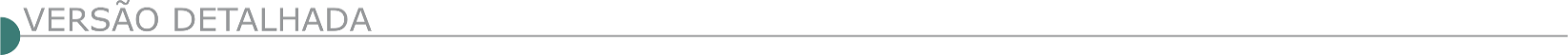 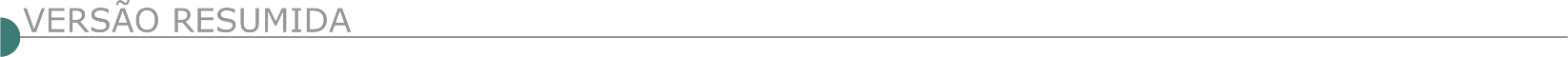 ESTADO DE MINAS GERAISPREFEITURA MUNICIPAL DE ABADIA DOS DOURADOS AVISO DE LICITAÇÃO CONCORRÊNCIA PÚBLICA Nº 1/2022 PROCESSO LICITATÓRIO Nº 044/2022. Objeto: Empreitada Global referente a obras de reforma e ampliação do Hospital Municipal Nossa Senhora da Abadia, conforme projetos, planilhas, memoriais e anexos. Dia: 30/06/2022. Hora: 14:00 h, local: sede Prefeitura Municipal de Abadia dos Dourados/MG. Maiores informações poderão ser obtidas pelo Tel. 34 - 3847-1232 ou diretamente no setor de compras e licitações. ARAGUARI PREFEITURA MUNICIPAL- PUBLICAÇÃO DO EDITAL DE LICITAÇÃO NA MODALIDADE TOMADA DE PREÇOS Nº 010/2022 O Município de Araguari-MG, comunica aos interessados que, fará realizar a licitação na modalidade Tomada de Preços nº 010/2022, Tipo/ Critério de Julgamento: Menor Preço Global e Regime de Execução: Empreitada por preço Global, visando a Contratação de Pessoa Jurídica especializada em Construção Civil para Construção de Unidade Básica de Saúde tipo II, a ser construída no loteamento Bela Suíça III, Araguari-MG, conforme projeto básico, memoriais descritivos, planilha orçamentária, cronograma físico-financeiro e especificações básicas. Os envelopes contendo os documentos de habilitação e proposta deverão ser entregues até às 13:00 horas do dia 01 de julho de 2022, sendo que a abertura dos envelopes será realizada no mesmo dia e horário. As empresas interessadas em participar desta licitação poderão vistoriar o local onde será executada a obra/serviço, mediante agendamento, em dias úteis e respeitado o horário do expediente normal da MA, até o dia 30 (tinta) de junho de 2022. Os horários estabelecidos neste Edital respeitarão o Horário Oficial de Brasília - DF. Mais informações pelo telefone: (34) 3690-3280.AVISO DE LICITAÇÃO 1ª REPUBLICAÇÃO CONCORRÊNCIA PÚBLICA Nº 003/2022. O Município de Araguari-MG, comunica aos interessados que, fará realizar 1ª REPUBLICAÇÃO da licitação na modalidade Concorrência Pública nº 003/2022, do tipo do tipo MENOR PREÇO GLOBAL, regime de execução EMPREITADA POR PREÇO GLOBAL, visando a contratação de empresa especializada em construção civil para construção da arena multiuso conforme convênio 1491002045/2021/SEGOV/ PADEM firmado entre a Prefeitura Municipal de Araguari, através da Secretaria Municipal de Esportes e Juventude e a Secretaria Estadual de Governo do Estado de Minas Gerais, que será pago com recursos do convênio e contrapartida da Prefeitura Municipal de Araguari, conforme projeto básico, memorial descritivo, planilha orçamentária, cronograma físico financeiro e projetos anexos. Os envelopes contendo os documentos de habilitação e proposta deverão ser entregues até às 13:00 horas do dia 28 de junho de 2022, sendo que a abertura dos envelopes será realizada no mesmo dia e horário. As empresas interessadas em participar desta licitação poderão vistoriar o local onde será executada a obra/serviço, mediante agendamento, em dias úteis e respeitado o horário do expediente normal da PMA, até o dia 27 (vinte e sete) de junho de 2022. Os horários estabelecidos neste Edital respeitarão o Horário Oficial de Brasília - DF. Mais informações pelo telefone: (34) 3690-3280.BANDEIRA PREFEITURA MUNICIPAL PROCESSO LICITATÓRIO 38/2022 TOMADA DE PREÇO Nº 01/2022 A Prefeitura Municipal de Bandeira torna pública a realização da seguinte licitação: Tomada de preço nº 01/2022 - Menor Preço Global - Contratação de Empresa sob o regime de execução de obra por empreitada global, para ampliação da Unidade Básica de Saúde, conforme emenda parlamentar n° 81000688 firmado entre o Fundo nacional de Saúde e o Fundo municipal de Saúde de Bandeira/MG, data da abertura: 09 de junho de 2022 às 09:00 horas. O edital e seus anexos encontram-se à disposição dos interessados no Departamento de Licitações do Município de Bandeira/MG, situado à Rua Antônio Bandeira, 18 - Centro e no site oficial do município no seguinte endereço: www.bandeira.mg.gov.br. Maiores informações pelo telefone (33)3728-1224. PROCESSO LICITATÓRIO 39/2022 TOMADA DE PREÇO Nº 02/2022 A Prefeitura Municipal de Bandeira torna pública a realização da seguinte licitação: Tomada de preço nº 02/2022 - Menor Preço Global - Contratação de Empresa sob o regime de execução de remanescente de obra por empreitada global, para a construção de ponte mista em concreto armado e vigas metálicas, área de 63 m², localizada sobre o córrego Rubim do Norte - estrada Bandeira - Mata Verde, conforme convênio n° 1491000840/2020 firmado entre a SEGOV e o Município de Bandeira/MG, data da abertura: 14 de junho de 2022 às 09:00 horas. O edital e seus anexos encontram-se à disposição dos interessados no Departamento de Licitações do Município de Bandeira/MG, situado à Rua Antônio Bandeira, 18 - Centro e no site oficial do município no seguinte endereço: www.bandeira.mg.gov.br. Maiores informações pelo telefone (33)3728-1224. PREFEITURA MUNICIPAL DE CAMPO BELO AVISO DE LICITAÇÃO CONCORRÊNCIA PÚBLICA Nº 8/2022 O município de Campo Belo/MG, através da Comissão Especial de Licitação, torna público para conhecimento dos interessados que se encontra aberta Licitação, na modalidade Concorrência Pública n.º 008/2022, para seleção de empresa do ramo da construção civil, objetivando a doação de imóvel com encargo de construção de empreendimento imobiliário (habitação de interesse social) de acordo com o programa Casa Verde e Amarela, regido pela Lei Federal número 14.118/21, de 12 de janeiro 2.021. Os envelopes deverão ser entregues no dia 14/07/2022 até às 13:00 horas na sala de reuniões da Comissão Permanente de Licitação da Prefeitura Municipal. O Edital completo estará disponível no site: campobelo.atende.net e no Setor de Licitações da Prefeitura na Rua Tiradentes, n.º 491, Centro, Campo Belo/MG; Tel.: (35) 3831-7914CARANGOLA PREFEITURA MUNICIPAL AVISO DE LICITAÇÃO - PROCESSO LICITATÓRIO Nº 116/2022 TOMADA DE PREÇOS Nº 002/2022 Objeto: Contratação de empresa, para execução, por empreitada global, da obra de instalação de poço artesiano, instalação de reservatório na ETA e execução de rede de recalque do Distrito de Alvorada/MG, tudo conforme Edital, projeto básico e anexos. Credenciamento: 15/06/2022, das 09h às 09h e 30min - Abertura: 15/06/2022, às 09:30min - Informações: Pref. Municipal, Praça Cel. Maximiano, 88, Centro, Carangola/MG - Tel.: (32) 3741-9622. CORAÇÃO DE JESUS PREFEITURA MUNICIPAL CONCORRÊNCIA PÚBLICA PARA REGISTRO DE PREÇOS 01/2022. Através da Secretaria Municipal de Administração e Finanças. Objeto: Contratação de empresa especializada em obra de engenharia para recapeamento de vias com pavimentação em C.B.U.Q nesta municipalidade. Data: 24/06/2022 às 07h30min. Edital disponível no site www.coracaodejesus.mg.gov.br ou e-mail: licitacoracao@yahoo.com.br.  Maiores informações através do telefone: (38) 3228-2282. José Carlos Mota – Sec. Mun. de Administração.CONCORRÊNCIA PÚBLICA PARA REGISTRO DE PREÇOS N° 02/2022 Através da Secretaria Municipal de Administração e Finanças. Objeto: Contratação de empresa especializada em obra de engenharia para pavimentação asfáltica em PMF em diversas ruas neste município. Data: 27/06/2022 às 07h30min. Edital disponível no site www.coracaodejesus.mg.gov.br ou e-mail: licitacoracao@yahoo.com.br. Maiores infor- mações através do telefone: (38) 3228-2282. José Carlos Mota – Sec. Mun. de Administração.CÓRREGO DANTA PREFEITURA MUNICIPAL TOMADA DE PREÇO Nº 004/2022 A Prefeitura Municipal de Córrego Danta, torna público a realização de Licitação na Modalidade Tomada de Preço nº 004/2022, no dia 14 de junho de 2022, às 13:30 horas na sede da Prefeitura, situada na Avenida Francisco Campos, nº 27, Centro, Córrego Danta/MG, cujo objeto é a Contratação de empresa especializada para prestação de serviço de ampliação do PSF do Distrito de Cachoeirinha no Município de Córrego Danta, conforme projetos e planilha orçamentária e demais documentação técnica”. Os envelopes contendo a documentação de Habilitação e proposta, poderão ser entregues no endereço acima citado, até às 13:15 horas, do dia 14/06/2022. Os interessados poderão adquirir o Edital no site www.corregodanta.mg.gov.br, no endereço acima citado ou obter informações no horário de 08:00 às 17:00 horas de segunda à sexta-feira, pelo telefone (37) 3424-1010 ou pelo e-mail: licitação@corregodanta.mg.gov.br. CUPARAQUE PREFEITURA MUNICIPAL- PROCESSO LICITATÓRIO N°:059/2022 - AVISO DE LICITAÇÃO O Município de Cuparaque/MG, comunica através da CPL, que abrirá o Processo Licitatório N°:059/2022, na modalidade Tomada de Preços N°:003/2022, tipo Menor Preço global, cujo objeto é contratação de empresa especializada em engenharia para pavimentação em diversas ruas município de Cuparaque, conforme Contrato de Repasse OGU N°:921775/2021 - Operação:1080167-67-2021 - MDR/CAIXA – Programa: Desenvolvimento Regional, Território e Urbano, celebrado entre a União Federal, por intermédio do Ministério de Desenvolvimento Regional, Territorial e Urbano, representado pela Caixa Econômica Federal e o Município de Cuparaque. A abertura será dia 14/06/2022 às 10h00, na sala de reuniões da Prefeitura, na sala de reuniões da Prefeitura, na Rua Pedro Luciano Pinto, 829, Centro, na Cidade de Cuparaque, Estado de Minas Gerais. O edital encontra se a disposição dos interessados a partir desta data, no horário de 07h00 às 16h00, no endereço acima, informações através do telefone (0x33) 3262-5130 / 5131, e através de Email: licitacao@cuparaque.mg.gov.br. PROCESSO LICITATÓRIO N°:060/2022 - AVISO DE LICITAÇÃO O Município de Cuparaque/MG, comunica através da CPL, que abrirá o Processo Licitatório N°:060/2022, na modalidade Tomada de Preços N°:004/2022, tipo Menor Preço global, cujo objeto é contratação de empresa especializada em engenharia para pavimentação em diversas ruas município de Cuparaque, conforme Contrato de Repasse OGU N°:921883-2021 - Operação:1080171-48-2021 - MDR/CAIXA – Programa: Desenvolvimento Regional, Território e Urbano, celebrado entre a União Federal, por intermédio do Ministério de Desenvolvimento Regional, Territorial e Urbano, representado pela Caixa Econômica Federal e o Município de Cuparaque. A abertura será dia 14/06/2022 às 13h00, na sala de reuniões da Prefeitura, na sala de reuniões da Prefeitura, na Rua Pedro Luciano Pinto, 829, Centro, na Cidade de Cuparaque, Estado de Minas Gerais. O edital encontra se a disposição dos interessados a partir desta data, no horário de 07h00 às 16h00, no endereço acima, informações através do telefone (0x33) 3262-5130 / 5131, e através de Email: licitacao@cuparaque.mg.gov.br. PROCESSO LICITATÓRIO N°:061/2022 - AVISO DE LICITAÇÃO O Município de Cuparaque/MG, comunica através da CPL, que abrirá o Processo Licitatório N°:061/2022, na modalidade Tomada de Preços N°:005/2022, tipo Menor Preço global, cujo objeto é contratação de empresa especializada em engenharia para pavimentação em diversas ruas município de Cuparaque, conforme Contrato de Repasse OGU N°:922498-2021 - Operação:1080202-19-2021 - MDR/CAIXA – Programa: Desenvolvimento Regional, Território e Urbano, celebrado entre a União Federal, por intermédio do Ministério de Desenvolvimento Regional, Territorial e Urbano, representado pela Caixa Econômica Federal e o Município de Cuparaque. A abertura será dia 14/06/2022 às 15h00, na sala de reuniões da Prefeitura, na sala de reuniões da Prefeitura, na Rua Pedro Luciano Pinto, 829, entro, na idade de Cuparaque, Estado de Minas Gerais. Edital encontra se a disposição dos interessados a partir desta data, no horário de 07h00 às 16h00, no endereço acima, informações através do telefone (0x33) 3262-5130 / 5131, e através de Email: licitacao@cuparaque.mg.gov.br. PREFEITURA MUNICIPAL DE DIVINÓPOLIS - LICITAÇÃO CONCORRÊNCIA PÚBLICA Nº 16/2022 Processo Licitatório nº. 171/2022, Concorrência Pública nº. 016/2022, tipo menor valor, cujo objeto é a contratação de empresa especializada em obras civis, com fornecimento de materiais, equipamentos e mão de obra qualificada, para a construção da quadra poliesportiva, das unidades educacionais José Carlos Pereira, José Quintino Lopes e CMEI Miguel Rodrigues Filho no Município de Divinópolis-MG. A abertura dos envelopes dar-se-á no dia 27 de junho de 2022 às 09h00min, na sala de licitações desta Prefeitura. O edital em seu inteiro teor estará à disposição dos interessados no site: www.divinopolis.mg.gov.br. Informações e esclarecimentos poderão ser obtidos pelos telefones (37) 3229-8127 / 3229-8128.PREFEITURA MUNICIPAL DE DIVINÓPOLIS - CONCORRÊNCIA Nº 7/2022 PROCESSO LICITATÓRIO Nº 115/22 Objeto: Contratação de empresa para a execução das obras de calçamento de vias em alvenaria poliédrica e de drenagem pluvial em diversos bairros no município de Divinópolis/MG. Após decorrido o prazo recursal sem interposição de recurso, fica marcada a abertura dos envelopes proposta para o dia 31/05/2022 às 09h:00min na sala de licitações deste município.DIVINOLÂNDIA DE MINAS PREFEITURA MUNICIPAL AVISO DE LICITAÇÃO: CONCORRÊNCIA 001/2022 Tipo: Maior Desconto – Processo Administrativo N.º 052/2022 - DATA: 30/06/2022 - Horário: 09:00h - Local de Realização: Rua Monsenhor Ayala, nº 37, Centro Divinolândia de Minas/MG. Objeto: Registro de Preço pelo tipo maior desconto sobre a Tabela SINAPI (Sistema Nacional de Pesquisa de Custos e Índices da Construção Civil), para contratação de empresa especializada em prestação de serviços de execução de obras, incluindo mão de obra e insumos, referente aos serviços: obras civis, instalações elétricas, hidráulicas, sanitárias, pluviais, dentre outros descritos na tabela SINAPI, conforme surgimento da demanda, consoante definido neste Edital e seus anexos. (33) 3414- 1639.PREFEITURA DE DONA EUZÉBIA DEPARTAMENTO DE LICITAÇÕES AVISO DE LICITAÇÕES PROCESSO LICITATÓRIO Nº 070/2022 PREGÃO PRESENCIAL Nº 024/2022 O MUNICÍPIO DE DONA EUZÉBIA, pessoa jurídica de direito público interno, com sede na Cidade de Dona Euzébia, Estado de Minas Gerais, na Av. Antônio Esteves Ribeiro, nº 340, Centro, inscrito no nº CNPJ 17.706.656/0001-27, por determinação do Excelentíssimo Prefeito Municipal Sr. MANOEL FRANKLIN RODRIGUES, torna público a data para realização do PROCESSO LICITATÓRIO supra que se acha aberta nesta unidade licitação na modalidade PREGÃO PRESENCIAL, tipo MENOR PREÇO, pelo modo de disputa aberto, com a finalidade de selecionar propostas mais vantajosas, objetivando a contratação de pessoa jurídica especializada em Mão de obra para execução de Pavimentação de Ruas na Comunidade do São Roberto, Zona Rural (somente mão de obra), com fornecimento do material pela Secretaria de Obras do Município, conforme relação constante de Planilha Orçamentaria em Anexo do presente Edital, que será regida pela Lei Federal nº 10.520/02 de 17 de julho de 2002, e suas alterações e Lei Complementar nº 123/06 e suas alterações, aplicando-se subsidiariamente, no que couberem, as disposições contidas na Lei Federal n° 8.666, de 21 de junho de 1993, e demais normas regulamentares aplicáveis à espécie. Serão observados os seguintes horários e datas para os procedimentos que seguem: Recebimento das Propostas e Documentos de Habilitação: das 09:00h do dia 27 de maio de 2022, às 09:00h do dia 08 de junho de 2022. Início da Sessão de Disputa de Preços: às 09:01h do dia 08 de junho de 2022, na Secretaria de Licitações, nesta Cidade de Dona Euzébia, Estado de Minas Gerais, na Av. Antônio Esteves Ribeiro, nº 340, horário de Brasília - DF. Poderão participar da licitação pessoas jurídicas que atuam no ramo pertinente ao objeto licitado, observadas as condições constantes do edital. O Edital Completo poderá ser obtido pelos interessados na Secretaria de Licitações, sede na Cidade de Dona Euzébia, Estado de Minas Gerais, na Av. Antônio Esteves Ribeiro, nº 340, em arquivo digital, mediante entrega de um pen-drive, de segunda a sexta-feira, no horário de 08:00h às 11:00h e 12:30h às 16:00 horas, ou pelo endereço eletrônico: http://donaeuzebia.mg.gov.br/donaeuzebia/. É necessário que, ao fazer download do Edital, seja informado, via e-mail: licitacao.donaeuzebia@gmail.com, a retirada do mesmo, para que possam ser comunicadas possíveis alterações que se fizerem necessárias. A Prefeitura Municipal não se responsabilizará pela falta de informações relativas ao procedimento àqueles interessados que não confirmarem, pelos meios expostos, a retirada do Edital. Quaisquer dúvidas contatar pelo telefone: (32) 3453-1714.DORES DO TURVO PREFEITURA MUNICIPAL PROCESSO LICITATÓRIO Nº 064/22, TP Nº 005/22.Tipo: Menor Preço Global. Regime Execução: Empreitada Global. Licitação dia 10/06/22 as 09:00 horas. Obj: Contratação empresa habilitada p/ prestação de serviços de obras e engenharia p/ Calçamento em Bloquetes na Avenida Odilon Marques – Estrada São Mateus – Ribeirão Dores do Turvo MG, com fornecimento de material, equipamentos e mão de obra necessários, conforme plantas, projetos, planilha orçamentária de custos, cronograma físico-financeiro, memorial descritivo e demais documentos disponibilizados p/ realização da obra conforme Planos de Ação na Plataforma + Brasil. Código 09032021-012732. Programa 09032021. O edital estará à disposição na sala de licitação desta Prefeitura, situada Pça. Cônego A. J. Resende, 30, centro. Infor. Nº (32) 3576 – 1130 e-mail: licitação@doresdoturvo.mg.gov.br. EXTREMA - PROCESSO LICITATÓRIO Nº 000083/2022 – CONCORRÊNCIA PÚBLICA Nº 000005/2022PREFEITURA MUNICIPAL DE EXTREMA – MG – O Município de Extrema, através da Comissão Permanente de Licitação, torna público o resultado do Processo Licitatório nº 000083/2022, Concorrência Pública nº 000005/2022, objetivando a CONTRATAÇÃO DE EMPRESA PARA FORNECIMENTO DE MATERIAIS E MÃO DE OBRA EM SERVIÇOS DE PAVIMENTAÇÃO, DRENAGEM E TERRAPLENAGEM, AVENIDA PEDROSO NO BAIRRO DOS TENENTES, EXTREMA-MG. Após fase de habilitação e propostas financeiras, foi declarada vencedora do presente Processo Licitatório a empresa EIRAS ENGENHARIA EIRELI pelo valor global de R$ 13.788.291,30 (treze milhões setecentos e oitenta e oito mil duzentos e noventa e um reais e trinta centavos). Mais informações, através do e-mail: decol@extrema.mg.gov.br. PREFEITURA MUNICIPAL DE ITABIRA - PREGÃO ELETRÔNICO PMI/SMA/SUCON N° 37/2022 PROCESSO PMI/SMA/SUCON N° 052/2022, REGISTRO LICITAÇÕES-E BANCO DO BRASIL Nº: 940602Cujo objeto consiste em: Contratação de empresa para execução de serviços de reforma da Quadra e Espaço Multidisciplinar Vila Santa Izabel - Itabira/MG. A data limite para recebimento e abertura das propostas será dia 06/06/2022 às 14h e início da disputa do pregão será dia 06/06/2022 às 14h30min. O edital estará disponível através do site www.licitacoes-e.com.br, no endereço: www.itabira.mg.gov.br (Portal da Transparência Administração · Licitações), ou poderá ser solicitado através do e-mail: · contratositabira@yahoo.com.br, de 12h as 17h.PREGÃO ELETRÔNICO PMI/SMA/SUCON N° 18/2022 PROCESSO PMI/SMA/SUCON N° 028/2022. Registro licitações-e Banco do Brasil Nº: 937206, cujo objeto consiste em: Contratação de empresa para prestação de serviços de melhoramento, recuperação, conservação, adequação, manutenção e zeladoria de áreas verdes, vias, calçadas, leito de canais, praças e jardins, além de controle fitossanitário e manejo de arborização urbana nas áreas públicas urbanas e industriais do Município de Itabira - MG. A data limite para recebimento e abertura das propostas será dia 07/06/2022 às 09h e início da disputa do pregão será dia 07/06/2022 às 09h30min. O edital estará disponível através do site www.licitacoes-e.com.br, no endereço: www.itabira.mg.gov.br (Portal da Transparência Administração · Licitações), ou poderá ser solicitado através do e- · mail: contratositabira@yahoo.com.br, de 12h as 17h.PREFEITURA MUNICIPAL DE ITABIRITO AVISO DE LICITAÇÃO CONCORRÊNCIA PÚBLICA Nº 70/2022 PL 150/2022. Objeto: Contratação de Empresa Especializada em Serviços de Engenharia para execução da REFORMA DO CINE TEATRO LIZ BASTOS, em atendimento à Secretaria Municipal de Patrimônio Cultural e Turismo. Tipo Menor Preço Global. A abertura será dia 29/06/2022 às 13:00 horas. O edital poderá ser retirado pelo site: www.itabirito.mg.gov.br, no Depto de Licitações; e-mail: licitacao@pmi.mg.gov.br. Tel.: (31) 3561-4086.MUNICÍPIO DE JACUÍ/MG. TORNA PÚBLICO PROCESSO LICITATÓRIO Nº. 090/2022, TOMADA DE PREÇOS Nº. 005/2022Tipo menor preço global. Objeto: “A presente licitação tem por finalidade a seleção da proposta mais vantajosa para a Contratação de Empresa Especializada em Engenharia, sob o Regime de Empreitada Global, com fornecimento de mão de obra e material, para Recapeamento em Massa Asfáltica em CBUQ: Rua Evaristo de Souza Vieira, Rua Cel. Antônio Candido e Rua Jaime Elias, conforme Projetos Básicos. Abertura será dia 15/06/2022, às 09:15 horas. Edital completo e as demais informações - www.jacui.mg.gov.br - Tel.: (35) 3593-1255.JUIZ DE FORA PREFEITURA MUNICIPAL- CONCORRÊNCIA N.º 004/2022 - SO OBJETO: Prestação de serviços de engenharia para execução de remodelação de rede de drenagem em diversas ruas do município de Juiz de Fora – DATA: 28.06.2022 – HORA: 9:30h (nove horas e trinta minutos) – LOCAL DE OBTENÇÃO DO EDITAL: O Edital completo poderá ser obtido pelos interessados na subsecretaria, em arquivo digital, mediante entrega de um pen-drive, de segunda a sexta-feira, no horário de 14:30 às 17:30 horas ou pelo endereço eletrônico https:// www.pjf.mg.gov.br/secretarias/cpl/editais/outras_modalidades/2022/index.php. O edital poderá ainda ser solicitado através do link https:// www.juizdefora.1doc.com.br/b.php?pg=wp/wp&itd=5&iagr=19121. Quaisquer dúvidas poderão ser protocoladas, assim como serão respondidas através do referido link do Plataforma Ágil – LOCAL DE REALIZAÇÃO DO PROCEDIMENTO: Subsecretaria de Licitações e Compras, situada na Av. Brasil, 2001/7º andar - Juiz de Fora - MG – PUBLICAÇÃO: Diário Oficial Eletrônico, dia 25.05.2022LAGOA DA PRATA/ MG - SECRETARIA MUNICIPAL DE ADMINISTRAÇÃO E GOVERNO CONCORRÊNCIA N.º 007/2022. OBJETO: CONTRATAÇÃO DE EMPRESA ESPECIALIZADA PARA EXECUÇÃO DE RECAPEAMENTO ASFALTICO EM PAVIMENTO POLIEDRICO NA RUA SÃO PAULO (ENTRE AS RUAS ALAGOAS E PARAÍBA) MUNICÍPIO DE LAGOA DA PRATA torna pública licitação na modalidade CONCORRÊNCIA n.º 007/2022. Objeto: CONTRATAÇÃO DE EMPRESA ESPECIALIZADA PARA EXECUÇÃO DE RECAPEAMENTO ASFALTICO EM PAVIMENTO POLIEDRICO NA RUA SÃO PAULO (ENTRE AS RUAS ALAGOAS E PARAÍBA) NESTE MUNICIPIO, CONFORME CONTRATO DE REPASSE 891578/2019/MDR/CAIXA, EMENDA PARLAMENTAR Nº 29240018 E DE ACORDO COM OS ANEXOS QUE SÃO PARTE INTEGRANTE DESTE EDITAL. PRAZO ESTIMADO PARA EXECUÇÃO DOS SERVIÇOS: 02 (DOIS) MESES. ATENDENDO A SOLICITAÇÃO DA SECRETARIA MUNICIPAL DE OBRAS E URBANISMO. Data de Abertura: 27/06/2022 às 13:00 horas. O Edital poderá ser adquirido na Rua Joaquim Gomes Pereira, 825, Centro ou pelo site: www.lagoadaprata.mg.gov.br.LAVRAS PREFEITURA MUNICIPAL- AVISO DE PUBLICAÇÃO DO PROCESSO LICITATÓRIO Nº 111/2022 – CONCORRÊNCIA N° 008/2022 Contratação de empresa de engenharia para a obra de construção de uma Avenida, incluindo pavimentação asfáltica e drenagem para a ligação da Rua Rio Grande no Bairro Novo Água Limpa à Rua Gessymara Moreira Alvarenga Paula no Bairro Fonte Verde. Menor valor global. Sessão pública recebimento e abertura dos envelopes dia 27 de junho de 2022, às 13:00hs, na sala de licitações, situada na Avenida Sylvio Menicucci, 1575, Bairro Kennedy, em Lavras. O edital poderá ser obtido no setor de licitações ou site www.lavras.mg.gov.br, telefone (35) 3694 4021 – Wilson R. Ribeiro – subsecretario de compras e licitações.PROCESSO LICITATÓRIO Nº 166/2022 – TOMADA DE PREÇO N° 007/2022 Contratação de empresa de engenharia para implantação e modernização da Pça Dr. Augusto Silva, em parceria com o Governo Federal através do Ministério do Desenvolvimento Regional por intermédio da Caixa Econômica Federal, Contrato de Repasse nº 907776/2020/MDR/ CAIXA Menor valor global. Sessão pública recebimento e abertura dos envelopes dia 14 de junho de 2022, às 13:00hs, na sala de licitações, situada na Avenida Sylvio Menicucci, 1575, Bairro Kennedy, Lavras. O edital poderá ser obtido no setor de licitações ou site www.lavras.mg.gov.br, telefone (35) 3694 4021 – Wilson R. Ribeiro – Subsecretario de Licitações.AVISO DE PUBLICAÇÃO DO PROCESSO LICITATÓRIO N° 113/2022, PREGÃO N° 60/2022 Menor preço por item. Registro de Preços para futura e eventual Contratação de empresa especializada na locação de máquinas pesadas com operador, caminhões com motorista e equipamentos para construção civil, para execução de serviços. Data de Apresentação de Envelopes e Julgamento: 13h00min do dia 14/06/2022. O Edital encontra-se na sede da Prefeitura Municipal, à Av. Dr. Sylvio Menicucci, nº 1575, Bairro Presidente Kennedy ou pelo site www.lavras.mg.gov.br. Telefax: (35)3694-4021. Wilson Rodrigues Ribeiro – Subsecretaria Municipal de Compras e Licitações.PREFEITURA DE LEOPOLDINA CONCORRÊNCIA Nº 001/2022 PRC Nº 754/2022 A Prefeitura Municipal de Leopoldina/MG, juntamente com a Secretaria Municipal de Obras, através da Comissão Permanente de Licitação, torna público que fará realizar no dia 27 de junho de 2022, às 09h horas, licitação na modalidade Concorrência, de acordo com a Lei Federal nº 8.666/93 e suas alterações, a Lei Complementar nº. 123/2006 e 147/201, Lei 10.098, de 19/12/2009, para contratação de empresa especializada, pelo regime de execução indireta, de empreitada a preço global e critério de seleção pelo menor preço global, para a construção do Centro Administrativo Municipal, em Leopoldina/MG, com prazo de execução de 15 (quinze) meses. O presente Edital completo está à disposição dos interessados no site da Prefeitura Municipal de Leopoldina, no endereço eletrônico www.leopoldina.mg.gov.br. Maiores informações pelo telefone (32) 3694-4212 (Setor de Licitação) e (32) 3694-4229 (Secretaria de Obras), no horário de 09:00 às 11:00 e de 12:00 às 18:00 horas, nos dias úteis.MIRAVÂNIA PREFEITURA MUNICIPAL AVISO DE LICITAÇÃO - PL Nº 030/2022 TP Nº 007/2022. OBJETO: Execução de obras de construção do prédio administrativo da prefeitura municipal de Miravânia, e quadra poliesportiva anexo, através de recurso próprio do Município, objeto de operação de crédito obtido junto ao BDMG, oriundo do Contrato de Financiamento BDMG/BF nº 330548/21. Abertura: Dia 10/06/2022 – 09h00min. Inf.: Email licitacao@miravania.mg.gov.br ou na sede do Município, situado Avenida Tancredo Neves, nº 300, Centro – MIRAVÂNIA/MG, no horário das 07h00min às 17h00min. MONJOLOS PREFEITURA MUNICIPAL TOMADA DE PREÇOS 009/2022 – PROCESSO LICITATÓRIO 028/2022 Torna público que irá realizar Processo Licitatório n°. 028/2022 – Tomada de Preços n°. 009/2022 com abertura às 09:00 horas do dia 09/06/2022, Contratação de empresa para execução de obra de pavimentação, com meio-fio e sarjeta, da Rodovia MG-220 – Trecho Distrito de Rodeador à Monjolos/MG e pavimentação com meio-fio e sarjeta, da Rodovia MG-220 – Trecho Monjolos/MG à Distrito de Rodeador, no município de Monjolos. Tipo de Licitação: Menor Preço. Critério de julgamento Menor Valor Lote. Maiores informações na Prefeitura Municipal de Monjolos, ou pelo telefax: (38) 3727-1120 - E-mail: licitacao@prefeituramonjolos.mg.gov.br e pelo site: www.prefeituramonjolos.mg.gov.br. NATÉRCIA PREFEITURA MUNICIPAL TOMADA DE PREÇOS – Nº 0001/2022 – PROCESSO ADM. Nº 0091/2022 Objeto: Contratação de Empresa Especializada para Execução de Gabião com Ponte de Manilhas no Parque de Exposição, no Município de Natércia (MG). As Propostas Serão Recebidas até as 10:00 horas do dia 09 de junho de 2022, o edital encontra-se disponível no site: http:// www.natercia.mg.gov.br. NOVA LIMA PREFEITURA MUNICIPAL AVISO DE LICITAÇÃO CONCORRÊNCIA PÚBLICA Nº 008/2022 O Município de Nova Lima torna público que realizará licitação na modalidade Concorrência Pública nº 008/2022. Objeto: execução de Fechamento do Canal da Av. Benedito Alves Nazareth – Bairro Nossa Senhora de Fátima, Nova Lima/MG. A abertura dar-se-á no dia 28/06/2022 às 09:00 h na Rua Bias Fortes, nº 62 – 2° andar, Centro – Nova Lima/MG. O Edital estará disponível a partir do dia 25/05/2022 no site www.novalima.mg.gov.br e no Departamento de Contratos e Licitações da Prefeitura Municipal de Nova Lima. Nova Lima, 24 de maio de 2022.NOVA MÓDICA PREFEITURA MUNICIPAL - PROCESSO LICITATÓRIO N.º 040/2022, TOMADA DE PREÇOS N.º 004/2022. Objeto: Contratação de Empresa para Construção de Muro de Arrimo conforme Convênio firmado entre a Secretaria de Estado de Governo e o Município de Nova Módica Convênio de Saída Nº 1491001330/2021/SEGOV/PADEM. Abertura dos envelopes em 10 de junho de 2022 às 09h00min. O edital em seu inteiro teor encontra-se à disposição de segunda a sexta-feira das 07h00min às 13h00min na Praça Filomeno Cardoso, s/nº, Centro, Nova Módica/MG, CEP: 35113- 000. Email: licitacao@novamodica.mg.gov.br.EDITAL DE PROCESSO LICITATÓRIO N.º 041/2022, TOMADA DE PREÇOS N.º 005/2022. Objeto: Contratação de Empresa para Pavimentação de Vias Públicas conforme Convênio firmado entre a Secretaria de Estado de Governo e o Município de Nova Módica conforme Convênio nº 1491001255/2021/SEGOV/PADEM (Avenida João Dias Borborema, Travessa Valter Resende da Silveira, Rua Apolinária Domingas, Rua Sebastião Dias Borborema e Beco Denício Ferreira Coelho). Abertura dos envelopes em 10 de junho de 2022 às 10h00min. O edital em seu inteiro teor encontra-se à disposição de segunda a sexta-feira das 07h00min às 13h00min na Praça Filomeno Cardoso, s/nº, Centro, Nova Módica/MG, CEP: 35113-000. Email: licitacao@novamodica.mg.gov.br. CPL: 24/05/2022.PREFEITURA MUNICIPAL DE NOVA SERRANA/MG – TORNA PÚBLICO A RETIFICAÇÃO DO PROCESSO LICITATÓRIO Nº 123/2022, PREGÃO ELETRÔNICO Nº 079/2022. Objeto – CONTRATAÇÃO DE EMPRESAS ESPECIALIZADA NA PRESTAÇÃO DE SERVIÇOS DE VARRIÇÃO MANUAL DE VIAS PAVIMENTADAS E LOGRADOUROS PÚBLICOS, COM FORNECIMENTO DE EQUIPAMENTOS, MÃO DE OBRAS MATERIAIS E SERVIÇOS NECESSÁRIOS A EXECUÇÃO DO OBJETO PARA A MANUTENÇÃO, CONSERVAÇÃO DE LIMPEZA PÚBLICA, SOB O REGIME DE EMPREITADA POR PREÇO UNITÁRIO, COM ABRANGÊNCIA DE ATUAÇÃO EM TODO TERRITÓRIO DO MUNICÍPIO DE NOVA SERRANA/MG SOB A ORIENTAÇÃO DA SECRETARIA DE OBRAS E DESENVOLVIMENTO URBANO, CONFORME ESPECIFICAÇÕES TÉCNICAS, PLANILHAS E DEMAIS ANEXOS DO TERMO DE REFERÊNCIA.  Abertura da Sessão Pública – dia 08 de junho de 2022 às 13:00 horas através da plataforma BLL Compras www.bll.org.br -  Mais. Edital Retificado no site e na plataforma da BLL. Mais informações pelo telefone 37– 3226.9072. Nova Serrana, 27 de maio de 2022. Denilce Elaine Ribeiro - Pregoeira.PIRAÚBA PREFEITURA MUNICIPAL PUB.DE LICITAÇÃO - TOMADA DE PREÇOS N.º 003/2022 PRC N.º 044/2022 O Município de Piraúba/MG, torna público que a Comissão Permanente de Licitação fará realizar no dia 10 de Junho de 2022, às 13:00 h, licitação na modalidade Tomada de Preços, de acordo com a Lei Federal nº 8.666/93 e suas alterações, objetivando contratação de empresa, pelo regime de execução indireta, de empreitada a preço global, para execução de capeamento asfáltico em CBUQ sobre alvenaria poliédrica, a ser realizado nos seguintes bairros do município e nas referidas ruas: 1. Bairro João Groppo: nas ruas Marginal Opemá; Rua dos Tupis; Rua Maria Geralda Vieira; Rua Therezinha Valadares Soares; Acesso. 2. Bairro Centro: nas ruas, Rua Dalmo Fernandes Lamas; Rua João Roque Neto; Rua José da Silva Rua Topázio; Rua Nélio Raimundo; Rua Adolfelim Corrêa; Rua Amus Vech, com recursos próprios, conforme edital e seus anexos. O Edital está à disposição dos interessados, à Rua Opemá, n.º 610, Centro, em Piraúba/ MG. Informações pelo telefone (32) 3573-1575, de 12:00 às 18:00 h, e-mail: licitacao@pirauba.mg.gov.br e no site www.pirauba.mg.gov.br. PUBLICAÇÃO DE LICITAÇÃO - TOMADA DE PREÇOS N.º 004/2022 N.º 045/2022 Município de Piraúba/MG, torna público que a Comissão Permanente de Licitação fará realizar no dia 13 de junho de 2022, às 13:00 h, licitação na modalidade Tomada de Preços, de acordo com a Lei Federal nº 8.666/93 e suas alterações, objetivando Contratação de empresa, pelo regime de execução indireta, de empreitada a preço global, para execução de capeamento asfáltico em BQ sobre alvenaria poliédrica, a ser realizado no seguinte bairro do município e nas referidas ruas: 1. Bairro Boa Vista: Rua Vereador Juvenal Condé; Rua Ibipu; Rua Avelino Martins; Rua Antônio Rodrigues Neto; Rua Avelino Martins, com recursos próprios, conforme edital e seus anexos. O Edital está à disposição dos interessados, à Rua Opemá, n.º 610, Centro, em Piraúba/MG. Informações pelo telefone (32) 3573-1575, de 12:00 às 18:00 h, e-mail: licitacao@pirauba.mg.gov.br e no site www.pirauba.mg.gov.br. PREFEITURA MUNICIPAL DE POUSO ALEGRE/MG – PREGÃO ELETRÔNICO PARA REGISTRO DE PREÇOS 49/2022 Objeto: Contratação de empresa especializada para prestação de serviços de paisagismo, manutenção de praças, canteiros centrais, parques e jardins, incluindo o fornecimento de material, equipamentos e mão de obra”. A sessão pública será realizada no dia 08 de junho de 2022 as 09:00 horas. O edital poderá ser consultado e obtido gratuitamente, em dias úteis e em horário comercial, mediante apresentação de pendrive, para cópia do arquivo na Superintendência de Gestão de Recursos Materiais, pelo site da Prefeitura Municipal de Pouso Alegre ou ainda através do site www.portaldecompraspublicas.com.br. Informações tel. (35) 3449-4023 ou e-maileditaispmpa@gmail.com. PREFEITURA MUNICIPAL DO PRATA - DIVISÃO DE LICITAÇÃO AVISO DE EDITAL - TOMADA DE PREÇOS Nº 004/2022A Prefeitura Municipal do Prata, através da sua Comissão Permanente de Licitações, avisa a quem possa interessar que fará realizar, na Divisão de Licitação na sede da Prefeitura Municipal de Prata, às 08h30min, do dia 09/06/2022, Licitação Pública na modalidade Tomada de Preços nº 004/2022, do tipo Menor Preço Global, para o devido objeto: Contratação de empresa especializada para execução de obras/serviços de engenharia, visando a construção de Creche do Programa Pró-Infância, Tipo 01, situada na Rua Manoel Nunes, nº 30, Bairro Rodoviário, conforme Termo de Compromisso PAC2 – 4052/2013, celebrado entre o Fundo Nacional de Desenvolvimento da Educação – FNDE e o Município do Prata/MG. C/C 16.148-9. Para participar da presente Licitação Pública, favor comparecer à Divisão de Licitação da Prefeitura Municipal de Prata, situada à Praça XV de novembro, nº 35, Bairro Centro, Prata-MG, para retirar o edital e receber as respectivas informações a respeito do processo. Demais informações pelo tel. (34) 3431-8705 ou pelo e-mail licitacao@prata.mg.gov.br ou no site www.prata.mg.gov.br. RIO ACIMA PREFEITURA MUNICIPAL AVISO DE EDITAL PP. 043/2022. Torna público retificação no edital de Pregão Presencial nº 043/2022. Objeto SRP de Serviços de Tapa Buracos, Fresamento e Recapeamento de pavimentação existente e Implantação de Quebra-Molas (Lombadas e Passagens Elevadas) nas Vias Pavimentadas do Município de Rio Acima/MG. Data da Abertura: 07.06.2022 às 14:00 horas. Inf. www.prefeiturarioacima.mg.gov.br.RIO PARDO DE MINAS PREFEITURA MUNICIPAL- TOMADA DE PREÇO Nº 011/2022 - AVISO DE LICITAÇÃO - PROCESSO Nº 090/2022 Objeto: Contratação de empresa destinada a execução de pontes de concreto com laje pré-moldada nas Comunidades de Barreirinho, Catulé e Lagoa Seca deste município, com entrega dos envelopes às 08:00:00 horas do dia 13/06/2022. Maiores informações pelo telefone (038) 3824-1356 - ou através do e-mail licitação@riopardo.mg.gov.br ou ainda na sede da Prefeitura Municipal de Rio Pardo de Mina.SALINAS PREFEITURA MUNICIPAL TOMADA DE PREÇOS Nº 018/2022 A Prefeitura Municipal de Salinas/MG, torna público que realizará no dia 10/06/2022 às 15h, licitação na modalidade Tomada de Preços Nº 018/2022, Processo Nº 088/2022, para contratação de empresa especializada do ramo de engenharia e construção civil para execução de obra de Construção de quadra poliesportiva no CEMEI Pequeno Polegar (Recurso: Convênio SEE nº 1261000854/2022 - Programa Fortalecimento das Escolas Municipais). Edital disponível no site www.salinas.mg.gov.br.  PREFEITURA DE SANTA BARBARA - COMISSÃO DE LICITAÇÃO COMUNICADO DE ABERTURA DAS PROPOSTAS – CONCORRÊNCIA Nº 002/2022 Encerrada a fase de Habilitação, a Comissão Permanente de Licitação designa para o dia 30 de maio de 2022 às 09:00 horas a sessão de abertura das propostas comerciais das empresas habilitadas na licitação Concorrência n.º 002/2022, Processo nº 037/2022, cujo objeto é a “Obra de infraestrutura e requalificação urbana do bairro Ventura em Santa Bárbara-MG, incluído especificações técnicas básicas, planilha Orçamentária de Custo, e demais anexos deste edital, conforme especificações técnicas básicas, planilha Orçamentária de Custo, Cronograma Físico Financeiro e demais anexos do edital”.SANTANA DO GARAMBÉU PREFEITURA MUNICIPAL TOMADA DE PREÇOS 002/2022 Tipo Menor Preço por Empreitada Global – o Município através da Comissão de Licitação torna público que fará realizar licitação sob a modalidade e tipo acima, para contratação de empresa para execução da obra de Reforma e Ampliação da Escola Municipal, com fornecimento de materiais e mão-de-obra. Informa que o Edital completo estará à disposição dos interessados à Praça Paiva Duque 120, de 08:00 às 14:00h, de segunda a sexta-feira, ou pelo site www.santanadogarambeu.mg.gov.br, terá abertura dia 14/06/2022, às 09:15h em sua sede. PREFEITURA MUNICIPAL DE SÃO GONÇALO DO PARÁ - AVISO DE LICITAÇÃO CONCORRÊNCIA Nº 2/2022 PROCESSO LICITATÓRIO Nº 040/2022 Objeto: Contratação de empresa especializada para execução de obra de construção de Unidade de Apoio a Saúde Municipal (Posto de Saúde) na Rua Rita Eduarda da Silva, Bairro Industrial, conforme projeto básico, incluindo o fornecimento de materiais, equipamentos e mão-de-obra. Entrega dos Envelopes dia 27 de junho de 2022 às 12:30 horas. Mais informações www.saogoncalodopara.mg.gov.br. SÃO PEDRO DO SUAÇUÍ PREFEITURA MUNICIPAL AVISO DE LICITAÇÃO TOMADA DE PREÇOS Nº 002/2022. O objeto da presente licitação é Contratação de empresa especializada na execução de serviços de “Recapeamento e pavimentação asfáltica de vias urbanas e revitalização de praça, pertencente ao distrito de Cinco Ilhas’’, localizado no município de São Pedro do Suaçuí/MG. Data da abertura: 10/06/2022 às 09:00. O edital e seus anexos poderam ser encontrados na sede da prefeitura ou solicitado pelo e-mail licitacao@saopedrodosuacui.mg.gov.br. Demais informações pelo telefone (33) 3434-1141. PREFEITURA MUNICIPAL DE SENADOR CORTES PROC. DE LIC. Nº 103/2022. TOMADA DE PREÇO Nº 002/2022. COMISSÃO DE LICITAÇÃO PROCESSO Nº 103/2022 PROCESSO DE LICITAÇÃO Nº 103/2022. TOMADA DE PREÇO Nº 002/2022. Aviso de licitação. Prefeitura Municipal de Senador Cortes-MG. A Comissão de Licitação torna público a realização do Processo de Licitação nº 103/2022, Tomada de Preço nº 002/2022. Tipo Menor Preço Global. Cujo objeto é a CONTRATAÇÃO DE EMPRESA DE ENGENHARIA PARA EXECUÇÃO DE SERVIÇOS DE CONSTRUÇÃO DO CENTRO COMUNITÁRIO DO DISTRITO DE PREGOS. A abertura dos envelopes será no dia 10/06/2022, às 09:00hs. A íntegra do instrumento convocatório poderá ser obtido, nos dias úteis, no horário de 9h00min as 16h00min horas, na Avenida Antônio de Souza Rabelo, nº 179, Centro, Senador Cortes, ou pelo site da prefeitura: www.senadorcortes.mg.gov.br, ou pelo e-mail: licitacao@senadorcortes.mg.gov.br. Informações pelo tel. (32) 3287- 1153.SETE LAGOAS/MG, NÚCLEO DE LICITAÇÕES E COMPRAS   AVISO DE EDITAL.  O Núcleo de Licitações e Compras, torna público aos interessados que será realizado Processo Licitatório na modalidade de Pregão Presencial n° 005/2022, cujo objeto é a contratação de empresa especializada em serviços continuados de manutenção, conservação, revitalização e pequenas reformas em praças, jardins, parques, Parque da Cascata, lagoas, logradouros públicos, canteiros, rotatórias, HMSL - Horto Municipal de Sete Lagoas/MG, Serra de Santa Helena, prédios públicos municipais e áreas verdes nos espaços públicos, além de recuperação e pintura de postes de energia com a identificação dos nomes das ruas e avenidas da cidade, instalação de lixeiras e coletores de resíduos leves, localizados no município de Sete Lagoas/MG, incluindo o fornecimento de mão de obra qualificada, equipamentos, materiais, maquinário (diversos), máquinas pesadas e  equipamentos necessários à execução dos serviços (ferramentas, insumos e EPI’s), poda, pulverização preventiva e corretiva contra pragas, instalação e manutenção de fontes de água luminosas, adubação (inodora), irrigação, incluindo a disponibilização de caminhão pipa, com locação de todo o maquinário, máquinas pesadas, veículos e equipamentos inclusos, além de limpeza de ervas daninhas, reposição de plantas que serão fornecidas pelo HMSL – Horto Municipal de Sete Lagoas/MG, nos termos solicitados pela Secretaria Municipal de Meio Ambiente, Desenvolvimento Econômico e Turismo, conforme especificações constantes no Termo de Referência e, ainda, de acordo com a  solicitação de compra nº 93686 Credenciamento e Recebimento dos envelopes até as 08h45 min. do dia 08/06/2022 no Núcleo de Licitações e Compras, endereço: Avenida Getúlio Vargas, nº 111 - 2º andar - Centro. Sessão para abertura de envelopes e julgamento às 09h00min do dia 08/06/2022. O edital estará à disposição dos interessados no prédio do Núcleo de Licitações e Compras e no site da Prefeitura Municipal de Sete Lagoas, www.setelagoas.mg.gov.br -  Informações: (31) 3779-3700. Adélia Figueiredo Carvalho - Pregoeira. Acesse o ambiente de licitações pelo link: https://transparencia.setelagoas.mg.gov.br/licitacoes. Acesse o tutorial para saber como pesquisar o processo licitatório: https://suporte.setelagoas.mg.gov.br/tutorial.pdf. TUMIRITINGA PREFEITURA MUNICIPAL PROC. LICITATÓRIO Nº 57/2022. CONCORRÊNCIA ELETRÔNICA Nº 01/2022. OBJETO: A presente licitação tem por objeto a contratação de empresa para prestação de serviços de recapeamento asfáltico em diversas ruas do município de Tumiritinga-MG. Abertura: Dia 24/06/2022, às 09:00 hs, na Plataforma www.licitardigital.com.br. Maiores informações na plataforma.UBÁ/ MG - NÚMERO DA LICITAÇÃO: 37/2022 - NÚMERO DO PROCESSO ADMINISTRATIVO: 511 -MODALIDADE DA LICITAÇÃO: PREGÃO PRESENCIAL - FUNDAMENTAÇÃO LEGAL: LEI 10.520/2002 LEI 10520/2002Objeto: Contratação de empresa especializada no ramo de engenharia para execução de serviços de reforma na edificação da Estação Ferroviária, situada na localidade de Ligação, deste município, de conformidade com a planilha, memorial descritivo, projetos e demais especificações constantes no Anexo I - Termo de Referência e no instrumento convocatório. Unidade solicitante: Divisão de Compras e Licitações - Valor estimado: R$ 439.651,95 - Data de publicação: 26/05/2022 - Data limite: 09/06/2022 - Data de abertura: 09/06/2022 - Horário de abertura: 14:00 - Status: Em andamento. https://www.uba.mg.gov.br/detalhe-da-licitacao/info/pp-37-2022/72945. UBERABA/ CODAU - AVISO DE LICITAÇÃO – REMARCADO II PREGÃO ELETRÔNICO Nº 064/2022 A Companhia Operacional de Desenvolvimento Saneamento e Ações Urbanas – CODAU torna público que marcou a licitação, sob a modalidade PREGÃO ELETRÔNICO, pelo regime de empreitada por preços unitários do tipo MENOR PREÇO GLOBAL, cujo objeto é a contratação de empresa especializada em serviços de engenharia para ampliação do centro de reservação 11, conforme condições contidas no termo de referência, em atendimento à solicitação da Gerência de Desenvolvimento e Projetos e Diretoria de Desenvolvimento e Saneamento. Recebimento das propostas por meio eletrônico: A partir das 08:00 horas do dia 26/05/2022 até às 08:59 horas do dia 07/06/2022 Início da Sessão de Disputa de Preços: Às 09:00 horas do dia 07/06/2022 Local para aquisição do edital, Av. da Saudade, 755-A – Bairro Santa Marta, Uberaba –MG – CEP 38.061-000, Seção de Licitações – Telefone: (0xx34) 3318–6036/6037/6038/6039, e-mail: licitacao@codau.com.br. O edital poderá ser requerido no endereço acima, devendo os interessados apresentar dispositivo para cópia do mesmo, ou retirá-lo pelos sites: www.codau.com.br ou www.licitanet.com.br - https://imprensaoficialmunicipal.com.br/uberaba. UBERABA-MG - LICITAÇÕES E CONTRATOS - EDITAL RESUMIDO DA TOMADA DE PREÇOS Nº 011/2022A Presidente da Comissão Permanente de Licitações da Prefeitura Municipal de Uberaba/MG, designada através da Portaria nº 193/2021, publicada em 14/07/2021, torna público que este Município fará realizar TOMADA DE PREÇOS, do tipo MENOR PREÇO GLOBAL, objetivando a contratação de empresa de engenharia para prestação de serviços na execução de obras para adequação de vias no município de Uberaba-MG para implantação da pista de caminhada, em atendimento à Secretaria de Serviços Urbanos e Obras [SESURB]. DATA LIMITE PARA ENTREGA DOS DOCUMENTOS DE HABILITAÇÃO E PROPOSTA DE PREÇO: Até às 14h00min do dia 14 de junho de 2022. HORÁRIO PARA ABERTURA DOS ENVELOPES: 14h10min do mesmo dia e no mesmo local. Valor estimado da contratação: R$ 707.754,70. Fonte de recursos: Convênio/Contrapartida de Convênio. O Edital deste processo licitatório, bem como outros documentos pertinentes ao mesmo, podem ser baixados pelo link: http://www.uberaba.mg.gov.br/portal/conteudo,29557 ou pelo portal oficial do Município http://www.uberaba.mg.gov.br/portal/principal em: “Prefeitura Municipal de Uberaba Transparência > Licitações, Contratos e Convênios > Prefeitura > Portal da > Licitações online”, a partir das 12 (doze) horas do dia 26/05/2022 (quinta-feira). SECRETÁRIO INTERINO DE ADMINISTRAÇÃO (AUTORIDADE COMPETENTE). EDITAL RESUMIDO DA TOMADA DE PREÇOS Nº 010/2022 A Presidente da Comissão Permanente de Licitações da Prefeitura Municipal de Uberaba/MG, designada através da Portaria nº 193/2021, publicada em 14/07/2021, torna público que este Município fará realizar TOMADA DE PREÇOS, do tipo MENOR PREÇO GLOBAL, objetivando a contratação de empresa de engenharia para execução de serviços de reforma do imóvel existente da antiga AISP-Bairro Olinda, visando a implantação da delegacia rural, em atendimento à Secretaria de Serviços Urbanos e Obras [SESURB]. DATA LIMITE PARA ENTREGA DOS DOCUMENTOS DE HABILITAÇÃO E PROPOSTA DE PREÇO: Até às 14h00min do dia 13 de junho de 2022. HORÁRIO PARA ABERTURA DOS ENVELOPES: 14h10min do mesmo dia e no mesmo local. Valor estimado da contratação: R$ 386.706,45. Fonte de recursos: Próprios/Vinculados. Local para aquisição do edital, entrega dos envelopes contendo documentos de habilitação e propostas de preços e julgamento da referida licitação : “Centro Administrativo da Prefeitura de Uberaba” - Departamento Central de Aquisições e Suprimentos – Sala de reunião da Secretaria de Administração Santa Marta. , situada na Rua Dom Luis Maria Santana, 141, Bairro O Edital deste processo licitatório, bem como outros documentos pertinentes ao mesmo, podem ser baixados pelo link: http://www.uberaba.mg.gov.br/portal/conteudo,29557 ou pelo portal oficial do Município http://www.uberaba.mg.gov.br/portal/principal em: “Prefeitura Municipal de Uberaba Transparência > Licitações, Contratos e Convênios > Prefeitura > Portal da > Licitações online”, a partir das 12 (doze) horas do dia 26/05/2022 (quinta-feira).UBERLÂNDIA/ MG - DMAE - PROCESSO LICITATÓRIO Nº 060/2022 - MODALIDADE: PREGÃO PRESENCIAL - “MENOR PREÇO” GLOBAL – AMPLA DISPUTAO Diretor Geral do Departamento Municipal de Água e Esgoto - DMAE, com sede nesta cidade de Uberlândia, Estado de Minas Gerais, na Av. Rondon Pacheco, nº 6400, inscrito no CNPJ sob nº 25.769.548/0001-21, neste ato representado pelo Diretor Geral, no uso de suas atribuições legais, por delegação de poderes na forma do Decreto s/nº publicado no DOM nº 6023 de 02 de janeiro de 2021 e pelo Decreto nº 16.926 de 05 de janeiro de 2017, alterado pelo Decreto nº 18.432 de 02 de janeiro de 2020,  torna público, para conhecimento dos interessados, que o Pregoeiro e Equipe de Apoio nomeados por Portaria, receberão no dia 08 de junho de 2022  às 09:00 horas, no Auditório do Departamento Municipal de Água e Esgoto- DMAE, as Propostas de Preços e os Documentos de Habilitação referente ao Processo Licitatório nº 060/2022, Modalidade Pregão Presencial, tipo "Menor Preço" Global, para escolha da proposta  mais vantajosa para autarquia. ABERTURA:  dia 08 de junho de 2022 - HORÁRIO: 09:00 horas - LOCAL: Auditório da Sala de Licitações da Diretoria de Suprimentos do Departamento Municipal de Água e Esgoto, Avenida Rondon Pacheco, nº 6.400, Bairro Tibery, CEP 38.405-142, Uberlândia, MG. INTERNET: www.dmae.mg.gov.br - CONTATO: Gabriell - TELEFONE: (34) 3233-0884 - DIRETORIA: Técnica - E-MAIL GOVERNAMENTAL: licitacao@dmae.mg.gov.br – Somente neste endereço de e-mail governamental, serão recebidos quaisquer questionamentos, esclarecimentos, providências, impugnações e recursos dentro dos prazos legais (tempestivos) pelos interessados e licitantes. VISITA TÉCNICA FACULTATIVA: A visita técnica nas áreas demarcadas será facultativa. Caso a empresa opte por fazer a visita entrar em contato através do telefone da Gerência Ambiental número (34) 3233-4357. https://weblicitacoes.uberlandia.mg.gov.br/weblicitacoes/f/n/licitacoescon?evento=y&descricaoEmpresaLicitacao=2. VARGEM GRANDE DO RIO PARDO PREFEITURA MUNICIPAL - PROCESSO LICITATÓRIO Nº 038/2022 TOMADA DE PREÇOS Nº 002/2022 Torna pública a realização da Tomada de Preços nº 002/2022. OBJETO: Contratação de empresa especializada em engenharia para execução de obra de pavimentação de vias urbanas com blocos sextavados de concreto, através de recursos provenientes da linha de financiamento “BDMG URBANIZA 2021”. Abertura 09/06/2022 às 08h30min. Edital disponível no setor de licitações situado à Rua dos Esportes, 63, Centro e no Site: www.varge- mgrandedoriopardo.mg.gov.br - Informações através do telefone: (38) 3824 -7121 e e-mail: licitacao@vargemgrandedoriopardo.mg.gov.br. ESTADO DA BAHIASECRETARIA DE INFRAESTRUTURA - AVISO DE LICITAÇÃO - CONCORRÊNCIA Nº 112/2022 - SECRETARIA DE INFRAESTRUTURA. Tipo: Menor Preço. Abertura: 01/07/2022 às 09h30min. Objeto: Pavimentação do acesso à Vila Betinho (BA 693) - Lajedão, com extensão de 2,085 km. Família: 07.19. Local: Comissão Permanente de Licitação - CPL - SEINFRA, Av. Luiz Viana Filho, nº 440 - 4ª Avenida - Centro Administrativo da Bahia - Prédio Anexo - 1º andar - Ala B, Salvador-Ba. Os interessados poderão obter informações no endereço supracitado, de segunda a sexta-feira, das 8h30min às 12h e das 13h30min às 17h30min. maiores esclarecimentos no telefone (71)3115-2174, no site: www.infraestrutura.ba.gov.br e e-mail: cpl@infra.ba.gov.br. SECRETARIA DE INFRAESTRUTURA - AVISOS DE LICITAÇÕES - CONVITE Nº 006/2022 Tipo: Menor Preço. Abertura: 08/06/2022 às 10h30min. Objeto: Recuperação na BA-148 do Pontilhão sobre o Rio do Peixe, município de Cordeiros, área: 140,00 m². Família: 07.23.TOMADA DE PREÇOS Nº 073/2022 Tipo: Menor Preço. Abertura: 14/06/2022 às 10h30min. Objeto: Restauração na Travessia Urbana da BA.676, no município de Arataca, extensão 1,55 km. Família: 07.19.TOMADA DE PREÇOS Nº 074/2022 Tipo: Menor Preço. Abertura: 14/06/2022 às 14h30min. Objeto: Pavimentação de Acesso à rodovia BR.420 no município de Santo Amaro, extensão 5,34 km. Família: 07.19. CONCORRÊNCIA Nº 113/2022 Tipo: Menor Preço. Abertura: 05/07/2022 às 09h30min. Objeto: Pavimentação em TSD com Capa Selante na Rodovia BA-046, trecho: Barra do Mendes - Povoado de São Bento, extensão: 5,20 km. Família: 07.19. CONCORRÊNCIA Nº 114/2022Tipo: Menor Preço. Abertura: 05/07/2022 às 10h30min. Objeto: Recuperação da Pavimentação no trecho: Acesso a BR 330 e a UNEB - Ipiaú. Com extensão de 3,67 km. Família: 07.19. CONCORRÊNCIA Nº 115/2022 Tipo: Menor Preço. Abertura: 05/07/2022 às 14h30min. Objeto: Pavimentação da rodovia de ligação da BA-424 ao distrito de Angico até Mairi, com extensão de 16,12 km. Família: 07.19. CONCORRÊNCIA Nº 116/2022 Tipo: Menor Preço. Abertura: 05/07/2022 às 15h30min. Objeto: Recuperação do Aeródromo de Cocos. Família: 07.01. Local: Comissão Permanente de Licitação - CPL - SEINFRA, Av. Luiz Viana Filho, nº 440 - 4ª Avenida - Centro Administrativo da Bahia - Prédio Anexo - 1º andar - Ala B, Salvador-Ba. Os interessados poderão obter informações no endereço supracitado, de segunda a sexta-feira, das 8h30min às 12h e das 13h30min às 17h30min. maiores esclarecimentos no telefone (71)3115-2174, no site: www.infraestrutura.ba.gov.br e e-mail: cpl@infra.ba.gov.br. SECRETARIA DE DESENVOLVIMENTO URBANO COMPANHIA DE DESENVOLVIMENTO URBANO DO ESTADO DA BAHIA – CONDER - AVISO - LICITAÇÃO PRESENCIAL Nº 061/22 – CONDERAbertura: 20/06/2022, às 14h:30m. Objeto: CONTRATAÇÃO DE EMPRESA ESPECIALIZADA PARA EXECUÇÃO DAS OBRAS DE CONTENÇÃO DE ENCOSTA NA RUA DIRETA DO YPIRANGA, BAIRRO VILA CANÁRIA, NO MUNICÍPIO DE SALVADOR - BAHIA. O Edital e seus anexos estarão à disposição dos interessados no site da CONDER (http://www.conder.ba.gov.br) no campo licitações, a partir do dia 26/05/2022. AVISO DA LICITAÇÃO Nº 073/22 A Embasa torna público que realizará a LICITAÇÃO n.º 073/22, processada de acordo com as disposições da Lei nº 13.303/2016, Lei complementar 123/2006 e Regulamento Interno de Licitações e Contratos da EMBASA. Objeto: Serviços de extensão de redes e ligações de água para atendimento de compromissos firmados nos aditivos de contrato de programa ou concessão das unidades regionais da Superintendência de Operação Norte (IN). Disputa: 21/06/2022 às 09:00 horas. (Horário de Brasília-DF). Recursos Financeiros: Próprios. O Edital e seus anexos encontram-se disponíveis para download no site www.licitacoes-e.com.br. (Licitação BB nº: 940990). O cadastro da proposta deverá ser feito no site www.licitacoes-e.com.br, antes da abertura da sessão pública. Informações através do e-mail: plc.esclarecimentos@embasa.ba.gov.br ou por telefone: (71) 3372-4756/4764. AVISO DA LICITAÇÃO Nº 072/22 A Embasa torna público que realizará a LICITAÇÃO n.º 072/22, processada de acordo com as disposições da Lei nº 13.303/2016, Lei complementar 123/2006 e Regulamento Interno de Licitações e Contratos da EMBASA. Objeto: execução de obras de redes coletoras, redes auxiliares e ramais prediais para adensamento da sub-bacia G da bacia Trobogy do sistema de esgotamento sanitário de Salvador, com fornecimento de materiais. Disputa: 20/06/2022 às 15:00 horas. (Horário de Brasília-DF). Recursos Financeiros: Próprios. O Edital e seus anexos encontram-se disponíveis para download no site www.licitacoes-e.com.br. (Licitação BB nº: 940813). O cadastro da proposta deverá ser feito no site www.licitacoes-e.com.br, antes da abertura da sessão pública. Informações através do e-mail: plc.esclarecimentos@embasa.ba.gov.br ou por telefone: (71) 3372-4756/4764. AVISO DA LICITAÇÃO Nº 076/22 A Embasa torna público que realizará a LICITAÇÃO n.º 076/22, processada de acordo com as disposições da Lei nº 13.303/2016, Lei complementar 123/2006 e Regulamento Interno de Licitações e Contratos da EMBASA. Objeto: Construção de travessia subterrânea modelo “Tunnel Liner” sob linha férrea e assentamento de tubulações no município de Senhor do Bonfim. Disputa: 21/06/2022 às 14:00 horas. (Horário de Brasília-DF). Recursos Financeiros: Próprios. O Edital e seus anexos encontram-se disponíveis para download no site www.licitacoes-e.com.br. (Licitação BB nº: 941279). O cadastro da proposta deverá ser feito no site www.licitacoes-e.com.br, antes da abertura da sessão pública. Informações através do e-mail: plc.esclarecimentos@embasa.ba.gov.br ou por telefone: (71) 3372-4756/4764. PRESENCIAL Nº 063/22 – CONDERAbertura: 22/06/2022, às 09h:30m. Objeto: CONTRATAÇÃO DE EMPRESA ESPECIALIZADA PARA EXECUÇÃO DA CONSTRUÇÃO DO CENTRO DE ABASTECIMENTO AGRICOLA, NO MUNICÍPIO DE JACOBINA - BAHIA. O Edital e seus anexos estarão à disposição dos interessados no site da CONDER (http://www.conder.ba.gov.br) no campo licitações, a partir do dia 30/05/2022. Salvador - BA, 26 de maio de 2022. PREFEITURA MUNICIPAL DE ARACATU - LICITAÇÃO RDC ELETRÔNICO Nº 2/2022 - UASG: 983339 OBJETO: PRESTAÇÃO DE INFRAESTRUTURA NA CONTINUAÇÃO DA CONSTRUÇÃO DE UM GINÁSIO POLIESPORTIVO, NO BAIRRO BRASIL NO MUNICÍPIO DE ARACATU - BAHIA, CONVÊNIO SICONV: 822770/2015 CONTRATO DE REPASSE: 1026892- 62/2015, CELEBRADO ENTRE A PREFEITURA DE ARACATU E O MINISTÉRIO DO ESPORTE, CONFORME ESPECIFICAÇÕES TÉCNICAS, PLANILHAS E PROJETOS ANEXOS. Entrega das Propostas: a partir de 26/05/2022 às 08h00 no site www.comprasnet.gov.br. Abertura das Propostas: 20/06/2022 às 09h00 no site www.comprasnet.gov.br. O Edital e seus anexos estão disponíveis aos interessados no www.comprasgovernamentais.gov.br e www.aracatu.ba.gov.br. Informações com a Comissão Permanente de Licitações, nos dias úteis, das 08h às 12h, de segunda a sexta ou pelo e-mail: licitacao@aracatu.ba.gov.br. RDC ELETRÔNICO Nº 3/2022 - UASG: 983339 OBJETO: PRESTAÇÃO DE INFRAESTRUTURA NA URBANIZAÇÃO DO ENTORNO DA LAGOA DA GAMELEIRA, CONTEMPLANDO SERVIÇOS DE PAVIMENTAÇÃO, CICLOVIA, PARQUE INFANTIL, ILUMINAÇÃO, EXECUÇÃO DE DOIS QUIOSQUES, E SANITÁRIOS, CONFORME CONVÊNIO N.º 0345/2022, CELEBRADO ENTRE A PREFEITURA DE ARACATU E A CONDER, CONFORME ESPECIFICAÇÕES TÉCNICAS, PLANILHAS E PROJETOS ANEXOS. Entrega das Propostas: a partir de 26/05/2022 às 08h00 no site www.comprasnet.gov.br. Abertura das Propostas: 20/06/2022 às 10h30 no site www.comprasnet.gov.br. O Edital e seus anexos estão disponíveis aos interessados no www.comprasgovernamentais.gov.br e www.aracatu.ba.gov.br. Informações com a Comissão Permanente de Licitações, nos dias úteis, das 08h às 12h, de segunda a sexta ou pelo e-mail: licitacao@aracatu.ba.gov.br.RDC ELETRÔNICO Nº 4/2022 - UASG: 983339 OBJETO: PRESTAÇÃO DE INFRAESTRUTURA NA CONSTRUÇÃO DE UMA CRECHE PRÓINFÂNCIA, TIPO I MODELO PADRÃO FNDE, LOCALIZADA NO MUNICÍPIO DE ARACATU/BA, CONFORME CONVÊNIO 0128/2022 FIRMADO ENTRE O MUNICÍPIO DE ARACATU E A SECRETARIA DE EDUCAÇÃO DO ESTADO DA BAHIA - SEC, CONFORME ESPECIFICAÇÕES TÉCNICAS, PLANILHAS E PROJETOS ANEXOS. Entrega das Propostas: a partir de 26/05/2022 às 08h00 no site www.comprasnet.gov.br. Abertura das Propostas: 20/06/2022 às 14h00 no site www.comprasnet.gov.br. O Edital e seus anexos estão disponíveis aos interessados no www.comprasgovernamentais.gov.br e www.aracatu.ba.gov.br. Informações com a Comissão Permanente de Licitações, nos dias úteis, das 08h às 12h, de segunda a sexta ou pelo e-mail: licitacao@aracatu.ba.gov.br. ESTADO DE GOIÁSSANEAGO - EDITAL DE LICITAÇÃO: Nº 15.3-029/2020 OBJETO: CONTRATAÇÃO SEMI-INTEGRADA DE OBRAS E SERVIÇOS DE ENGENHARIA RELATIVOS AO SISTEMA DE PRODUÇÃO RIO CLARO COM IMPLANTAÇÃO DE CAPTAÇÃO, ESTAÇÃO ELEVATÓRIA DE ÁGUA BRUTA, ADUÇÃO DE ÁGUA BRUTA, RESERVATÓRIO E AMPLIAÇÃO DA ESTAÇÃO ELEVATÓRIA DE ÁGUA TRATADA (LOTE 1), NO MUNICÍPIO DE JATAÍ, NESTE ESTADO. MODO DE DISPUTA: FECHADO. REGIME DE EXECUÇÃO: CONTRATAÇAO SEMI-INTEGRADA. VALOR ESTIMADO: R$ 7.418.085,89. CRITÉRIO DE JULGAMENTO: MENOR PREÇO. INFORMAÇÕES IMPORTANTES:  SERÁ DE RESPONSABILIDADE DOS INTERESSADOS VERIFICAR NO SITE A ATUALIZAÇÃO DAS INFORMAÇÕES.  A Comissão Permanente de Licitações está à disposição dos interessados no horário das 8:00h às 11:00h e das 14:00h às 17:00h, pelo telefone (0xx) 62 3243-3222 e através do e-mail cpl@saneago.com.br.  Endereço da Comissão Permanente de Licitações / Superintendência de Licitações e Aquisições (SULAQ): Sede da Saneamento de Goiás S.A. – Saneago, à Avenida Fued José Sebba, nº 1245, Setor Jardim Goiás – Goiânia-GO.ESTADO DO ESPÍRITO SANTOAVISO DE ADIAMENTO DE LICITAÇÃO RDC ELETRÔNICO N.º 005/2022 Entidade: Departamento de Edificações e de Rodovias do Espírito Santo - DER-ES Processo nº: 2021-59XBJ Objeto: Contratação integrada de empresa ou consórcio especializado para a elaboração dos projetos básico e executivo de engenharia e a execução das obras de construção de nova OEA - Ponte sobre o Rio Benevente (Ponte da Cachoeirinha), com extensão de aproximadamente 110,00 m, município de Alfredo Chaves, na área de abrangência da Superintendência Executiva Regional I (SR-I) do DER-ES. Valor estimado: R$ 17.858.683,62. Início do acolhimento das propostas: 30/05/2022, às 8h00min. Limite para acolhimento das propostas: 21/06/2022, às 13h59min. Abertura das propostas: 21/06/2022, às 14h00min. Abertura da sessão e início da disputa: 21/06/2022, às 15h00min. Local de realização da sessão pública eletrônica: www.licitacoes-e.com.br. O edital estará disponível no endereço www.der.es.gov.br/licitacoes-2 a partir de 30/05/2022. Contato: licitacoesrdc-der@der.es.gov.br; 27-3636- 2012.VILA VELHA AVISO DE NOVA DATA DE LICITAÇÃO CONCORRÊNCIA PÚBLICA Nº. 003/2022 PROCESSO Nº 37.386/2021 CÓDIGO CIDADES: 2021.076E0600014.01.0006 A Comissão Permanente de Licitação da Prefeitura Municipal de Vila Velha, comunica aos interessados nova data de licitação na modalidade CONCORRÊNCIA PÚBLICA, do tipo MENOR PREÇO, aferido pelo maior percentual de desconto sobre a tabela referencial, conforme Processo Administrativo nº 37.386/2021, objetivando a CONTRATAÇÃO DE EMPRESA ESPECIALIZADA EM ENGENHARIA PARA SERVIÇOS CONTINUADOS DE MANUTENÇÃO DE VIAS E LOGRADOUROS PÚBLICOS NAS REGIÕES ADMINISTRATIVAS I, II, III, IV E V (V-A E V-B), COM FORNECIMENTO DE MATERIAL E MÃO-DE-OBRA, NO MUNICÍPIO DE VILA VELHA/ES. O recebimento dos envelopes contendo as Propostas de Preços e Documentos de Habilitação dar-se-á às 09h:30min do dia 29 de junho de 2022, na sala de licitações, na Sede da PMVV, localizada à na Avenida Santa Leopoldina, 840, Coqueiral de Itaparica, Vila Velha, ES. O edital e seus anexos poderão ser acessados através do site do Município de Vila Velha, no endereço www.vilavelha.es.gov.br/licitacoes. SERVIÇO AUTÔNOMO DE ÁGUA E ESGOTO DE ARACRUZ AVISO DE LICITAÇÃO TOMADA DE PREÇOS 004/2022 O SAAE de Aracruz-ES, por intermédio da Comissão de Licitação, designada pela Portaria SAAE-ARA023/2021, torna público aos interessados a licitação, em conformidade com a Lei 8.666/93 e suas alterações. OBJETO: CONSTRUÇÃO DE ADUTORA, CASA DE COMANDO E RESERVATÓRIO METÁLICO, no distrito de Guaraná. CADASTRO: até às 16h30min do dia 10/06/2022. RECEBIMENTO DOS ENVELOPES PROPOSTAS DE PREÇOS E HABILITAÇÃO: até às 16h00min do dia 13/06/2022. ABERTURA DOS ENVELOPES: ás 09h30min do dia 14/06/2022. O edital está à disposição no link: www.saaeara.com.br/licitacao - Maiores informações através do e-mail licita@saaeara.com.br. ESTADO DO MATO GROSSOSINFRA/MT - PROCESSO: SINFRA-PRO-2022/04866 RDC PRESENCIAL N. 046/2022 MODO DE DISPUTA: ABERTO VALOR ESTIMADO: R$ 49.706.298,63 CRITÉRIO DE JULGAMENTO: MENOR PREÇO REGIME DE EXECUÇÃO: EMPREITADA POR PREÇO UNITÁRIO LOTE: ÚNICO - Objeto:  Contratação de empresa de engenharia para execução dos serviços de implantação e pavimentação da rodovia MT-430, trecho: MT-437 – Entr. MT-322, subtrecho: Entr. MT-437 – Posto Bituca, com extensão de 32,18 km. Data: 23/06/2022 Horário: 14h00min (horário local) - Local: SINFRA – Secretaria de Estado de Infraestrutura e Logística Sala de Licitações – 2º andar Avenida Hélio Hermínio Ribeiro Torquato da Silva, s/n – Cuiabá/MT – CEP: 78048-250 Telefones 65-3613-0529.  Endereço para retirada do EDITAL: O EDITAL completo poderá ser retirado gratuitamente no site www.sinfra.mt.gov.br, ou solicitado pelo e-mail: cpl@sinfra.mt.gov.br -TELEFONES PARA CONTATO: (65) 3613-0529.SINFRA/MT PROCESSO: SINFRA-PRO-2022/04665 RDC PRESENCIAL N. 045/2022 MODO DE DISPUTA: ABERTO VALOR ESTIMADO: R$ 18.344.171,53 CRITÉRIO DE JULGAMENTO: MENOR PREÇO REGIME DE EXECUÇÃO: EMPREITADA POR PREÇO UNITÁRIO LOTE: ÚNICO - Objeto:  Contratação de empresa de engenharia para execução dos serviços de implantação e pavimentação da rodovia MT-400, trecho: Fim PU Cuiabá – Entr. MT-010 (P/pov. Nossa Senhora da Guia), com extensão de 19,04 km. Data: 23/06/2022 Horário: 09h00min (horário local) - Local: SINFRA – Secretaria de Estado de Infraestrutura e Logística Sala de Licitações – 2º andar Avenida Hélio Hermínio Ribeiro Torquato da Silva, s/n – Cuiabá/MT – CEP: 78048-250 Telefones 65-3613-0529.  Endereço para retirada do EDITAL: O EDITAL completo poderá ser retirado gratuitamente no site www.sinfra.mt.gov.br, ou solicitado pelo e-mail: cpl@sinfra.mt.gov.br -TELEFONES PARA CONTATO: (65) 3613-0529.ESTADO DO RIO DE JANEIROSECRETARIA DE ESTADO DAS CIDADES COMISSÃO PERMANENTE DE LICITAÇÕES AV I S O S A COMISSÃO PERMANENTE DE LICITAÇÕES DA SECRETARIA DE ESTADO DAS CIDADES TORNA PÚBLICA QUE FARÁ REALIZAR A LICITAÇÃO ABAIXO MENCIONADA: CONCORRÊNCIA Nº CO 50/2022. TIPO: Menor Preço e regime de empreitada por Preço Unitário. DATA: 29 de junho de 2022, às 17 horas. OBJETO: EXECUÇÃO DE OBRA DRENAGEM PLUVIAL E PAVIMENTAÇÃO ASFÁLTICA, COM ELABORAÇÃO DE PROJETO EXECUTIVO, EM DIVERSOS LOGRADOUROS DO BAIRRO LAGOINHA - NOVA IGUAÇU RJ. VALOR TOTAL ESTIMADO: R$ 56.661.698,33 (cinquenta e seis milhões, seiscentos e sessenta e um mil seiscentos e noventa e oito reais e trinta e três centavos). PROCESSO Nº SEI-330018/000531/2022. O Edital e seus anexos encontram-se disponíveis nos endereços eletrônicos www.cidades.rj.gov.br e www.compras.rj.gov.br e www.sei.fazenda.rj.gov.br.CONCORRÊNCIA Nº CO 51/2022. TIPO: Menor Preço e regime de empreitada por Preço Unitário. DATA: 29 de junho de 2022, às 10 horas. OBJETO: CONTRATAÇÃO DE ELABORAÇÃO DE PROJETO EXECUTIVO E OBRAS DEDRENAGEM PLUVIAL, PAVIMENTAÇÃO E SINALIZAÇÃO VIÁRIA NO BAIRRO PORTO DAS CAIXAS EM ITABORAÍ - RJ. VALOR TOTAL ESTIMADO: R$ 29.427.610,50 (vinte e nove milhões, quatrocentos e vinte e sete mil seiscentos e dez reais e cinquenta centavos). PROCESSO Nº SEI-330018/000606/2022. O Edital e seus anexos encontram-se disponíveis nos endereços eletrônicos www.cidades.rj.gov.br e www.compras.rj.gov.br e www.sei.fazenda.rj.gov.br.CONCORRÊNCIA Nº CO 52/2022. TIPO: Menor Preço e regime de empreitada por Preço Unitário. DATA: 29 de junho de 2022, às 11 horas. OBJETO: CONTRATAÇÃO DE ELABORAÇÃO DE PROJETO EXECUTIVO E OBRAS DE DRENAGEM PLUVIAL, PAVIMENTAÇÃO E SINALIZAÇÃO VIÁRIA NO BAIRRO PARQUE AURORA - ITABORAÍ - RJ. VALOR TOTAL ESTIMADO: R$ 34.813.914,13 (trinta e quatro milhões, oitocentos e treze mil novecentos e quatorze reais e treze centavos). PROCESSO Nº SEI-330018/000634/2022. O Edital e seus anexos encontram-se disponíveis nos endereços eletrônicos www.cidades.rj.gov.br e www.compras.rj.gov.br e www.sei.fazenda.rj.gov.br.CONCORRÊNCIA Nº CO 53/2022. TIPO: Menor Preço e regime de empreitada por Preço Unitário. DATA: 29 de junho de 2022, às 12 horas. OBJETO: CONTRATAÇÃO DE ELABORAÇÃO DE PROJETO EXECUTIVO E OBRAS DE DRENAGEM PLUVIAL, PAVIMENTAÇÃO E SINALIZAÇÃO VIÁRIA NO BAIRRO VILA VISCONDE EM ITABORAÍ RJ. VALOR TOTAL ESTIMADO: R$ 27.816.545,26 (vinte e sete milhões, oitocentos e dezesseis mil quinhentos e quarenta e cinco reais e vinte e seis centavos). PROCESSO Nº SEI-330018/000635/2022. O Edital e seus anexos encontram-se disponíveis nos endereços eletrônicos www.cidades.rj.gov.br e www.compras.rj.gov.br e www.sei.fazenda.rj.gov.br.CONCORRÊNCIA Nº CO 54/2022. TIPO: Menor Preço e regime de empreitada por Preço Unitário. DATA: 29 de junho de 2022, às 15 horas. OBJETO: CONTRATAÇÃO DE ELABORAÇÃO DE PROJETO EXECUTIVO E OBRAS DE DRENAGEM PLUVIAL, PAVIMENTAÇÃO E SINALIZAÇÃO VIÁRIA NOS BAIRROS CHIC E MEU SOSSEGO EM ITABORAÍ - RJ. VALOR TOTAL ESTIMADO: R$ 8.910.961,08 (oito milhões, novecentos e dez mil novecentos e sessenta e um reais e oito centavos). PROCESSO Nº SEI-330018/000626/2022. O Edital e seus anexos encontram-se disponíveis nos endereços eletrônicos www.cidades.rj.gov.br e www.compras.rj.gov.br e www.sei.fazenda.rj.gov.br.CONCORRÊNCIA Nº CO 55/2022. TIPO: Menor Preço e regime de empreitada por Preço Unitário. DATA: 30 de junho de 2022, às 10 horas. OBJETO: RECAPEAMENTO DE LOGRADOUROS, COM ELABORAÇÃO DE PROJETO EXECUTIVO, NO MUNICÍPIO DE MAGÉ - RJ. VALOR TOTAL ESTIMADO: R$ 57.030.579,84 (cinquenta e sete milhões, trinta mil quinhentos e setenta e nove reais e oitenta e quatro centavos). PROCESSO Nº SEI-330018/000333/2022. O Edital e seus anexos encontram-se disponíveis nos endereços eletrônicos www.cidades.rj.gov.br e www.compras.rj.gov.br e www.sei.fazenda.rj.gov.br.CONCORRÊNCIA Nº CO 56/2022. TIPO: Menor Preço e regime de empreitada por Preço Unitário. DATA: 30 de junho de 2022, às 11 horas. OBJETO: REVESTIMENTO ASFÁLTICO DAS ESTRADAS DE ACESSO DAS COMUNIDADES DO CÓRREGO FUNDO E DO VAI E VOLTA, COM ELABORAÇÃO DO PROJETO EXECUTIVO NO MUNICÍPIO DE LAJE DO MURIAÉ- RJ. VALOR TOTAL ESTIMADO: R$ 7.419.437,83 (sete milhões, quatrocentos e dezenove mil quatrocentos e trinta e sete reais e oitenta e três centavos). PROCESSO Nº SEI-330018/000355/2022. O Edital e seus anexos encontram-se disponíveis nos endereços eletrônicos www.cidades.rj.gov.br e www.compras.rj.gov.br e www.sei.fazenda.rj.gov.br.CONCORRÊNCIA Nº CO 17/2022.TIPO: Menor Preço e regime de empreitada por Preço Unitário. DATA: 29 de junho de 2022, às 16 horas. OBJETO: SERVIÇO DE REVITALIZAÇÃO DA AVENIDA ZOELO SOLA COM ELABORAÇÃO DE PROJETO EXECUTIVO EM TRÊS RIOS - RJ. VALOR TOTAL ESTIMADO: R$ 16.437.770,61 (dezesseis milhões, quatrocentos e trinta e sete mil setecentos e setenta reais e sessenta e um centavos). PROCESSO Nº SEI-330018/000012/2022 O Edital e seus anexos encontram-se disponíveis nos endereços eletrônicos www.cidades.rj.gov.br e www.compras.rj.gov.br e www.sei.fazenda.rj.gov.br.MUNICÍPIO DE ANGRA DOS REIS CONCORRÊNCIA PÚBLICA Nº 006/2022 PROCESSO Nº 2022013290 OBJETO: Contratação de empresa para execução de serviços de manutenção de atividades da Secretaria de Urbanização, Parques e Jardins em todo Município de Angra dos Reis/RJ, com fornecimento de mão de obra, equipamentos e insumos. DATA/HORA DA SESSÃO: 29/06/2022, às 09:00hs. LOCAL: Sala de Licitações da Prefeitura Municipal de Angra dos Reis, situada na Rua Arcebispo Santos, 337, Centro, Angra dos Reis - RJ. RETIRADA DO EDITAL: Na Secretaria Executiva de Gestão de Suprimentos, situada na Rua Arcebispo Santos, nº 337, Centro, Angra dos Reis - RJ, mediante 01(um) pen drive virgem devidamente lacrado em sua embalagem original, ou a doação de uma resma de papel, ou, através do site www.angra.rj.gov.br. SECRETARIA DE ESTADO DE INFRAESTRUTURA E OBRAS COMPANHIA ESTADUAL DE HABITAÇÃO DO RIO DE JANEIRO - A CEHAB-RJ TORNA PÚBLICO A SEGUINTE LICITAÇÃO: MODALIDADE: PROCEDIMENTO LICITATÓRIO Nº 041/2022 O B J E TO : obras de contenção e proteção de queda de blocos de rocha na Comunidade da Rocinha, sendo as seguintes soluções propostas: instalação de 7.320,00m2 de barreiras dinâmicas com capacidade de retenção de energias de impacto de até 3000KJ, construída com rede de anéis com diâmetro interno de 350mm feitos de feixes circulares com 16 voltas de fios de 3mm de arame de aço cada com alto teor de carbono e resistência mínima à tração de 1770 n/mm2 e galvanização com liga de zinco-alumínio; instalação de 5,320,00M2 de barreiras dinâmicas com capacidade de retenção de energias de impacto de até 1500KJ, construída com rede de anéis com diâmetro interno de 350mm feitos de feixes circulares com 12 voltas de fios de 3mm de arame de aço cada com alto teor de carbono e resistência mínima à tração de 1770 n/mm2 e galvanização com liga de zinco alumínio; instalação de sistema de proteção para envelopamento de grandes blocos rochosos com 22.500,00 m2 de tela spider composta por malha romboidal com abertura de 292mm x 500mm, feita com 4 arames de aço de 8,6mm de diâmetro e resistência a tração de 220kn/m, galvanização de zinco-alumínio; execução de 6.792,10 metros de tirantes isolados, protendidos, para carga de trabalho de até 34T, conforme descrito no Termo de Referência, no Cronograma Físico financeiro e no Quadro de Valores Básicos - QVB. As obras serão realizadas na Face Norte do Morro Dois Irmãos à montante da Comunidade da Rocinha - Bairro São Conrado - Município do Rio de Janeiro - RJ. DATA E HORÁRIO: 30/06/2022 às 11:00 horas. LOCAL: Av. Carlos Peixoto, 54 - sala 704 - Botafogo - RJ - ESTIMATIVA: R$ 133.439.884,34 (cento e trinta e três milhões, quatrocentos e trinta e nove mil oitocentos e oitenta e quatro reais e trinta e quatro centavos). PROCESSO N° SEI-170041/000046/2022 O edital estará disponível no endereço eletrônico www.cehab.rj.gov.br. A visita técnica ao local das obras será realizada no dia 29/06/2022 das 11 horas às 12 horas.ESTADO DE SÃO PAULOPREFEITURA MUNICIPAL DE NOVO HORIZONTE AVISO DE LICITAÇÃO EDITAL Nº 102/2022 PROCESSO Nº. 143/2022 CONCORRÊNCIA Nº. 005/2022. TIPO: EMPREITADA PELO MENOR PREÇO GLOBAL. OBJETO: CONTRATAÇÃO DE OBRAS DE ENGENHARIA PARA FINALIZAÇÃO DA CONSTRUÇÃO DE ESCOLA DE ENSINO INFANTIL - PROJETO PROINFÂNCIA - TIPO I, à Avenida da Saudade nº 1.205, Vila Cardoso, nesta cidade de Novo Horizonte - SP, por meio de assistência financeira do FNDE/MEC, compreendendo o fornecimento de todo o material empregado, equipamentos, mão de obra, canteiro de obras, serviços complementares, transportes, etc., conforme Termo de Referência, Memorial Descritivo, projeto, orçamento e cronograma, anexos ao presente edital. Data e horário para entrega dos envelopes: dia 29 de junho de 2022, às 09:00 horas. Data da realização da sessão pública: dia 29 de junho de 2022, às 09h30m - Obtenção do Edital: gratuito através do site: www.novohorizonte.sp.gov.br ou na PMNH - Divisão de Licitações, sito a Praça Dr. Euclydes Cardoso Castilho n°. 185, centro, na cidade de Novo Horizonte-SP, fone 17-3543-9015 das 07h30m às 12h00m e das 13h30m às 17h00m horas.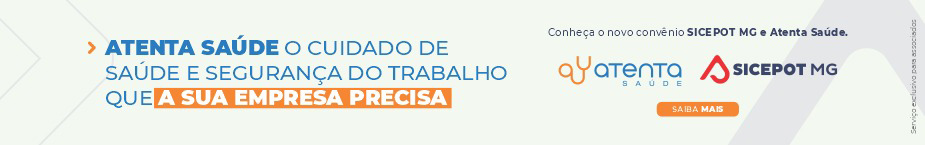  ÓRGÃO LICITANTE: SMOBIEDITAL: LICITAÇÃO SMOBI 018-2022 PE Processo: 01-021.329/22-00 – ALTERAÇÕES EDITAL: LICITAÇÃO SMOBI 018-2022 PE Processo: 01-021.329/22-00 – ALTERAÇÕES EDITAL: LICITAÇÃO SMOBI 018-2022 PE Processo: 01-021.329/22-00 – ALTERAÇÕES Endereço: Rua dos Guajajaras, 1107 – 14° andar - Centro, Belo Horizonte - MG, 30180-105Informações: Telefone: (31) 3277-8102 - (31) 3277-5020 - Sites: www.licitacoes.caixa.gov.br e www.pbh.gov.br - E-mail cpl.sudecap@pbh.gov.br Endereço: Rua dos Guajajaras, 1107 – 14° andar - Centro, Belo Horizonte - MG, 30180-105Informações: Telefone: (31) 3277-8102 - (31) 3277-5020 - Sites: www.licitacoes.caixa.gov.br e www.pbh.gov.br - E-mail cpl.sudecap@pbh.gov.br Endereço: Rua dos Guajajaras, 1107 – 14° andar - Centro, Belo Horizonte - MG, 30180-105Informações: Telefone: (31) 3277-8102 - (31) 3277-5020 - Sites: www.licitacoes.caixa.gov.br e www.pbh.gov.br - E-mail cpl.sudecap@pbh.gov.br Endereço: Rua dos Guajajaras, 1107 – 14° andar - Centro, Belo Horizonte - MG, 30180-105Informações: Telefone: (31) 3277-8102 - (31) 3277-5020 - Sites: www.licitacoes.caixa.gov.br e www.pbh.gov.br - E-mail cpl.sudecap@pbh.gov.br OBJETO: A Secretaria Municipal de Obras e Infraestrutura - SMOBI torna público que fará realizar procedimento licitatório na Modalidade Pregão, na forma Eletrônica, do Tipo Menor Preço, aferido PELO VALOR GLOBAL, regime de execução: empreitada por preço unitário, a ser conduzido pela Superintendência de Desenvolvimento da Capital - SUDECAP, nos termos da PORTARIA SMOBI Nº 073/2022, de 10 de maio de 2022, para prestação de serviços de implantação de sinalização estatigráfica horizontal e dispositivos auxiliares, incluindo o fornecimento de materiais, nas vias recapeadas pela SUDECAP no município de Belo Horizonte, conforme especificações e quantidades contidas nos anexos deste Edital. O pregão eletrônico será realizado em sessão pública por meio da INTERNET. A disputa inicialmente se dará por 10 minutos, período em que os licitantes deverão fazer lances competitivos. Não havendo novos lances, o sistema encerrará a disputa, podendo o pregoeiro reiniciar a etapa de início de lances. Se houver lances nos últimos dois minutos, o sistema prorrogará automaticamente por mais dois minutos. Para participar do pregão eletrônico, os interessados deverão providenciar o cadastramento no Portal de Compras “Licitações CAIXA”. OBJETO: A Secretaria Municipal de Obras e Infraestrutura - SMOBI torna público que fará realizar procedimento licitatório na Modalidade Pregão, na forma Eletrônica, do Tipo Menor Preço, aferido PELO VALOR GLOBAL, regime de execução: empreitada por preço unitário, a ser conduzido pela Superintendência de Desenvolvimento da Capital - SUDECAP, nos termos da PORTARIA SMOBI Nº 073/2022, de 10 de maio de 2022, para prestação de serviços de implantação de sinalização estatigráfica horizontal e dispositivos auxiliares, incluindo o fornecimento de materiais, nas vias recapeadas pela SUDECAP no município de Belo Horizonte, conforme especificações e quantidades contidas nos anexos deste Edital. O pregão eletrônico será realizado em sessão pública por meio da INTERNET. A disputa inicialmente se dará por 10 minutos, período em que os licitantes deverão fazer lances competitivos. Não havendo novos lances, o sistema encerrará a disputa, podendo o pregoeiro reiniciar a etapa de início de lances. Se houver lances nos últimos dois minutos, o sistema prorrogará automaticamente por mais dois minutos. Para participar do pregão eletrônico, os interessados deverão providenciar o cadastramento no Portal de Compras “Licitações CAIXA”. OBJETO: A Secretaria Municipal de Obras e Infraestrutura - SMOBI torna público que fará realizar procedimento licitatório na Modalidade Pregão, na forma Eletrônica, do Tipo Menor Preço, aferido PELO VALOR GLOBAL, regime de execução: empreitada por preço unitário, a ser conduzido pela Superintendência de Desenvolvimento da Capital - SUDECAP, nos termos da PORTARIA SMOBI Nº 073/2022, de 10 de maio de 2022, para prestação de serviços de implantação de sinalização estatigráfica horizontal e dispositivos auxiliares, incluindo o fornecimento de materiais, nas vias recapeadas pela SUDECAP no município de Belo Horizonte, conforme especificações e quantidades contidas nos anexos deste Edital. O pregão eletrônico será realizado em sessão pública por meio da INTERNET. A disputa inicialmente se dará por 10 minutos, período em que os licitantes deverão fazer lances competitivos. Não havendo novos lances, o sistema encerrará a disputa, podendo o pregoeiro reiniciar a etapa de início de lances. Se houver lances nos últimos dois minutos, o sistema prorrogará automaticamente por mais dois minutos. Para participar do pregão eletrônico, os interessados deverão providenciar o cadastramento no Portal de Compras “Licitações CAIXA”. DATAS: Credenciamento: até às 8h do dia 10/06/2022;Lançamento de proposta comercial: até às 8h30min do dia 10/06/2022; Abertura da sessão pública de lances: às 10h do dia 10/06/2022.VALORESVALORESVALORESVALORESValor Estimado da ObraValor Estimado da ObraCapital Social Igual ou SuperiorCapital Social Igual ou SuperiorR$7.958.932,76R$7.958.932,76R$795.893,27R$795.893,27CAPACIDADE TÉCNICA: atestado(s) de capacidade técnico-profissional fornecido(s) por pessoa(s) jurídica(s) de direito público ou privado, devidamente registrado(s) na entidade profissional competente, de que os profissional(is), comprovadamente integrante(s) do quadro permanente da subcontratada, executou(aram), na qualidade de responsável(is) técnico(s), serviço de mesma natureza do que se pretende subcontratar.CAPACIDADE TÉCNICA: atestado(s) de capacidade técnico-profissional fornecido(s) por pessoa(s) jurídica(s) de direito público ou privado, devidamente registrado(s) na entidade profissional competente, de que os profissional(is), comprovadamente integrante(s) do quadro permanente da subcontratada, executou(aram), na qualidade de responsável(is) técnico(s), serviço de mesma natureza do que se pretende subcontratar.CAPACIDADE TÉCNICA: atestado(s) de capacidade técnico-profissional fornecido(s) por pessoa(s) jurídica(s) de direito público ou privado, devidamente registrado(s) na entidade profissional competente, de que os profissional(is), comprovadamente integrante(s) do quadro permanente da subcontratada, executou(aram), na qualidade de responsável(is) técnico(s), serviço de mesma natureza do que se pretende subcontratar.CAPACIDADE TÉCNICA: atestado(s) de capacidade técnico-profissional fornecido(s) por pessoa(s) jurídica(s) de direito público ou privado, devidamente registrado(s) na entidade profissional competente, de que os profissional(is), comprovadamente integrante(s) do quadro permanente da subcontratada, executou(aram), na qualidade de responsável(is) técnico(s), serviço de mesma natureza do que se pretende subcontratar.CAPACIDADE OPERACIONAL: atestado(s) de capacidade técnico-operacional fornecido(s) por pessoa(s) jurídica(s) de direito público ou privado, comprovando que a subcontratada executou, diretamente, serviço equivalente com, no mínimo, as parcelas de relevância técnica e valores significativos correspondentes à metade do que se pretende subcontratar;CAPACIDADE OPERACIONAL: atestado(s) de capacidade técnico-operacional fornecido(s) por pessoa(s) jurídica(s) de direito público ou privado, comprovando que a subcontratada executou, diretamente, serviço equivalente com, no mínimo, as parcelas de relevância técnica e valores significativos correspondentes à metade do que se pretende subcontratar;CAPACIDADE OPERACIONAL: atestado(s) de capacidade técnico-operacional fornecido(s) por pessoa(s) jurídica(s) de direito público ou privado, comprovando que a subcontratada executou, diretamente, serviço equivalente com, no mínimo, as parcelas de relevância técnica e valores significativos correspondentes à metade do que se pretende subcontratar;CAPACIDADE OPERACIONAL: atestado(s) de capacidade técnico-operacional fornecido(s) por pessoa(s) jurídica(s) de direito público ou privado, comprovando que a subcontratada executou, diretamente, serviço equivalente com, no mínimo, as parcelas de relevância técnica e valores significativos correspondentes à metade do que se pretende subcontratar;ÍNDICES ECONÔMICOS: CONFORME EDITAL. ÍNDICES ECONÔMICOS: CONFORME EDITAL. ÍNDICES ECONÔMICOS: CONFORME EDITAL. ÍNDICES ECONÔMICOS: CONFORME EDITAL. OBSERVAÇÕES:  O edital poderá ser obtido pelos interessados através dos “sites” www.licitacoes.caixa.gov.br e www.pbh.gov.br. ATENÇÃO ÀS NOVAS REGRAS, TRAZIDAS PELO DECRETO MUNICIPAL Nº 17.317/2020 E INSERÇÃO DOS DOCUMENTOS DE HABILITAÇÃO NO SISTEMA DO PORTAL DA CAIXA ECONÔMICA FEDERAL CONCOMITANTEMENTE À INSERÇÃO DA PROPOSTA, ANTERIORES AO INÍCIO DA SESSÃO PÚBLICA.https://prefeitura.pbh.gov.br/obras-e-infraestrutura/licitacao/pregao-eletronico-018-2022. ALTERAÇÃO: 3. PLANILHA DE ORÇAMENTO: - ITEM 21.60.01 – passa a ser APLICAÇÃO MECÂNICA DE MATERIAL RETRORREFLETIVO PARA EXECUÇÃO DE LINHAS CONTÍNUAS E INTERROMPIDAS À BASE DE RESINA ACRÍLICA COM 0,6 MM DE ESPESSURA ÚMIDA - ITEM 21.60.02 – passa a ser APLICAÇÃO MANUAL DE MATERIAL RETRORREFLETIVO PARA EXECUÇÃO DE ZEBRADO, TRIÂNGULO DE ESTACIONAMENTO, FECHAMENTO DE GARAGEM, TRAVESSIA DE PEDESTRE, RETENÇÃO, ALINHAMENTO, DIZERES E SÍMBOLOS ESPESSURA 0,6 MM DE ESPESSURA ÚMIDA 4. COMPOSIÇÃO DE CUSTO - 21.60.01 E 21.60.02; 5. CRONOGRAMA FÍSICO – FINANCEIRO.OBSERVAÇÕES:  O edital poderá ser obtido pelos interessados através dos “sites” www.licitacoes.caixa.gov.br e www.pbh.gov.br. ATENÇÃO ÀS NOVAS REGRAS, TRAZIDAS PELO DECRETO MUNICIPAL Nº 17.317/2020 E INSERÇÃO DOS DOCUMENTOS DE HABILITAÇÃO NO SISTEMA DO PORTAL DA CAIXA ECONÔMICA FEDERAL CONCOMITANTEMENTE À INSERÇÃO DA PROPOSTA, ANTERIORES AO INÍCIO DA SESSÃO PÚBLICA.https://prefeitura.pbh.gov.br/obras-e-infraestrutura/licitacao/pregao-eletronico-018-2022. ALTERAÇÃO: 3. PLANILHA DE ORÇAMENTO: - ITEM 21.60.01 – passa a ser APLICAÇÃO MECÂNICA DE MATERIAL RETRORREFLETIVO PARA EXECUÇÃO DE LINHAS CONTÍNUAS E INTERROMPIDAS À BASE DE RESINA ACRÍLICA COM 0,6 MM DE ESPESSURA ÚMIDA - ITEM 21.60.02 – passa a ser APLICAÇÃO MANUAL DE MATERIAL RETRORREFLETIVO PARA EXECUÇÃO DE ZEBRADO, TRIÂNGULO DE ESTACIONAMENTO, FECHAMENTO DE GARAGEM, TRAVESSIA DE PEDESTRE, RETENÇÃO, ALINHAMENTO, DIZERES E SÍMBOLOS ESPESSURA 0,6 MM DE ESPESSURA ÚMIDA 4. COMPOSIÇÃO DE CUSTO - 21.60.01 E 21.60.02; 5. CRONOGRAMA FÍSICO – FINANCEIRO.OBSERVAÇÕES:  O edital poderá ser obtido pelos interessados através dos “sites” www.licitacoes.caixa.gov.br e www.pbh.gov.br. ATENÇÃO ÀS NOVAS REGRAS, TRAZIDAS PELO DECRETO MUNICIPAL Nº 17.317/2020 E INSERÇÃO DOS DOCUMENTOS DE HABILITAÇÃO NO SISTEMA DO PORTAL DA CAIXA ECONÔMICA FEDERAL CONCOMITANTEMENTE À INSERÇÃO DA PROPOSTA, ANTERIORES AO INÍCIO DA SESSÃO PÚBLICA.https://prefeitura.pbh.gov.br/obras-e-infraestrutura/licitacao/pregao-eletronico-018-2022. ALTERAÇÃO: 3. PLANILHA DE ORÇAMENTO: - ITEM 21.60.01 – passa a ser APLICAÇÃO MECÂNICA DE MATERIAL RETRORREFLETIVO PARA EXECUÇÃO DE LINHAS CONTÍNUAS E INTERROMPIDAS À BASE DE RESINA ACRÍLICA COM 0,6 MM DE ESPESSURA ÚMIDA - ITEM 21.60.02 – passa a ser APLICAÇÃO MANUAL DE MATERIAL RETRORREFLETIVO PARA EXECUÇÃO DE ZEBRADO, TRIÂNGULO DE ESTACIONAMENTO, FECHAMENTO DE GARAGEM, TRAVESSIA DE PEDESTRE, RETENÇÃO, ALINHAMENTO, DIZERES E SÍMBOLOS ESPESSURA 0,6 MM DE ESPESSURA ÚMIDA 4. COMPOSIÇÃO DE CUSTO - 21.60.01 E 21.60.02; 5. CRONOGRAMA FÍSICO – FINANCEIRO.OBSERVAÇÕES:  O edital poderá ser obtido pelos interessados através dos “sites” www.licitacoes.caixa.gov.br e www.pbh.gov.br. ATENÇÃO ÀS NOVAS REGRAS, TRAZIDAS PELO DECRETO MUNICIPAL Nº 17.317/2020 E INSERÇÃO DOS DOCUMENTOS DE HABILITAÇÃO NO SISTEMA DO PORTAL DA CAIXA ECONÔMICA FEDERAL CONCOMITANTEMENTE À INSERÇÃO DA PROPOSTA, ANTERIORES AO INÍCIO DA SESSÃO PÚBLICA.https://prefeitura.pbh.gov.br/obras-e-infraestrutura/licitacao/pregao-eletronico-018-2022. ALTERAÇÃO: 3. PLANILHA DE ORÇAMENTO: - ITEM 21.60.01 – passa a ser APLICAÇÃO MECÂNICA DE MATERIAL RETRORREFLETIVO PARA EXECUÇÃO DE LINHAS CONTÍNUAS E INTERROMPIDAS À BASE DE RESINA ACRÍLICA COM 0,6 MM DE ESPESSURA ÚMIDA - ITEM 21.60.02 – passa a ser APLICAÇÃO MANUAL DE MATERIAL RETRORREFLETIVO PARA EXECUÇÃO DE ZEBRADO, TRIÂNGULO DE ESTACIONAMENTO, FECHAMENTO DE GARAGEM, TRAVESSIA DE PEDESTRE, RETENÇÃO, ALINHAMENTO, DIZERES E SÍMBOLOS ESPESSURA 0,6 MM DE ESPESSURA ÚMIDA 4. COMPOSIÇÃO DE CUSTO - 21.60.01 E 21.60.02; 5. CRONOGRAMA FÍSICO – FINANCEIRO.ÓRGÃO LICITANTE: COPASA-MGÓRGÃO LICITANTE: COPASA-MGEDITAL: Nº CPLI 1120220103EDITAL: Nº CPLI 1120220103EDITAL: Nº CPLI 1120220103Endereço: Rua Carangola, 606, térreo, bairro Santo Antônio, Belo Horizonte/MG.Informações: Telefone: (31) 3250-1618/1619. Fax: (31) 3250-1670/1317. E-mail: cpli@copasa.com.br. Endereço: Rua Carangola, 606, térreo, bairro Santo Antônio, Belo Horizonte/MG.Informações: Telefone: (31) 3250-1618/1619. Fax: (31) 3250-1670/1317. E-mail: cpli@copasa.com.br. Endereço: Rua Carangola, 606, térreo, bairro Santo Antônio, Belo Horizonte/MG.Informações: Telefone: (31) 3250-1618/1619. Fax: (31) 3250-1670/1317. E-mail: cpli@copasa.com.br. Endereço: Rua Carangola, 606, térreo, bairro Santo Antônio, Belo Horizonte/MG.Informações: Telefone: (31) 3250-1618/1619. Fax: (31) 3250-1670/1317. E-mail: cpli@copasa.com.br. Endereço: Rua Carangola, 606, térreo, bairro Santo Antônio, Belo Horizonte/MG.Informações: Telefone: (31) 3250-1618/1619. Fax: (31) 3250-1670/1317. E-mail: cpli@copasa.com.br. OBJETO: execução, com fornecimento parcial de materiais, das obras e serviços de melhorias do Sistema de Esgotamento Sanitário da cidade de Prados/MG.OBJETO: execução, com fornecimento parcial de materiais, das obras e serviços de melhorias do Sistema de Esgotamento Sanitário da cidade de Prados/MG.DATAS: Entrega: 22/06/2022 às 08:30 horasAbertura: 22/06/2022 às 08:30 horas Prazo de execução: 03 MESES. DATAS: Entrega: 22/06/2022 às 08:30 horasAbertura: 22/06/2022 às 08:30 horas Prazo de execução: 03 MESES. DATAS: Entrega: 22/06/2022 às 08:30 horasAbertura: 22/06/2022 às 08:30 horas Prazo de execução: 03 MESES. VALORESVALORESVALORESVALORESVALORESValor Estimado da ObraCapital Social Igual ou SuperiorCapital Social Igual ou SuperiorGarantia de PropostaValor do EditalR$ 518.300,85R$ -R$ -R$ -R$ -CAPACIDADE TÉCNICA:  a) Rede de Esgoto com diâmetro igual ou superior a 200 (duzentos) mm;b) Ligação Predial de EsgotoCAPACIDADE TÉCNICA:  a) Rede de Esgoto com diâmetro igual ou superior a 200 (duzentos) mm;b) Ligação Predial de EsgotoCAPACIDADE TÉCNICA:  a) Rede de Esgoto com diâmetro igual ou superior a 200 (duzentos) mm;b) Ligação Predial de EsgotoCAPACIDADE TÉCNICA:  a) Rede de Esgoto com diâmetro igual ou superior a 200 (duzentos) mm;b) Ligação Predial de EsgotoCAPACIDADE TÉCNICA:  a) Rede de Esgoto com diâmetro igual ou superior a 200 (duzentos) mm;b) Ligação Predial de EsgotoCAPACIDADE OPERACIONAL:  a) Rede de Esgoto com diâmetro igual ou superior a 200 (duzentos) mm;b) Ligação Predial de EsgotoCAPACIDADE OPERACIONAL:  a) Rede de Esgoto com diâmetro igual ou superior a 200 (duzentos) mm;b) Ligação Predial de EsgotoCAPACIDADE OPERACIONAL:  a) Rede de Esgoto com diâmetro igual ou superior a 200 (duzentos) mm;b) Ligação Predial de EsgotoCAPACIDADE OPERACIONAL:  a) Rede de Esgoto com diâmetro igual ou superior a 200 (duzentos) mm;b) Ligação Predial de EsgotoCAPACIDADE OPERACIONAL:  a) Rede de Esgoto com diâmetro igual ou superior a 200 (duzentos) mm;b) Ligação Predial de EsgotoÍNDICES ECONÔMICOS: Conforme edital. ÍNDICES ECONÔMICOS: Conforme edital. ÍNDICES ECONÔMICOS: Conforme edital. ÍNDICES ECONÔMICOS: Conforme edital. ÍNDICES ECONÔMICOS: Conforme edital. OBSERVAÇÕES: Mais informações e o caderno de licitação poderão ser obtidos, gratuitamente, através de download no endereço: www.copasa.com.br (link: licitações e contratos/licitações, pesquisar pelo número da licitação), a partir do dia 27/05/2022.As interessadas poderão designar engenheiro ou Arquiteto para efetuar visita técnica, para conhecimento das obras e serviços a serem executados. Para acompanhamento da visita técnica, fornecimento de informações e prestação de esclarecimentos porventura solicitados pelos interessados, estará disponível, o Sr. Publio Reis Pereira ou outro empregado da COPASA MG, do dia 27 de maio de 2022 ao dia 21 de junho de 2022. O agendamento da visita poderá ser feito pelo e-mail: publio.reis@copasa.com.br ou pelo telefone 35- 3694 3733. A visita será realizada na Rua Magalhães Gomes, 58 – loja A, Centro, Prado / MG.https://www2.copasa.com.br/PortalComprasPrd/#/pesquisaDetalhes/2648E00C00261EECB7A331B3122D1ECD. OBSERVAÇÕES: Mais informações e o caderno de licitação poderão ser obtidos, gratuitamente, através de download no endereço: www.copasa.com.br (link: licitações e contratos/licitações, pesquisar pelo número da licitação), a partir do dia 27/05/2022.As interessadas poderão designar engenheiro ou Arquiteto para efetuar visita técnica, para conhecimento das obras e serviços a serem executados. Para acompanhamento da visita técnica, fornecimento de informações e prestação de esclarecimentos porventura solicitados pelos interessados, estará disponível, o Sr. Publio Reis Pereira ou outro empregado da COPASA MG, do dia 27 de maio de 2022 ao dia 21 de junho de 2022. O agendamento da visita poderá ser feito pelo e-mail: publio.reis@copasa.com.br ou pelo telefone 35- 3694 3733. A visita será realizada na Rua Magalhães Gomes, 58 – loja A, Centro, Prado / MG.https://www2.copasa.com.br/PortalComprasPrd/#/pesquisaDetalhes/2648E00C00261EECB7A331B3122D1ECD. OBSERVAÇÕES: Mais informações e o caderno de licitação poderão ser obtidos, gratuitamente, através de download no endereço: www.copasa.com.br (link: licitações e contratos/licitações, pesquisar pelo número da licitação), a partir do dia 27/05/2022.As interessadas poderão designar engenheiro ou Arquiteto para efetuar visita técnica, para conhecimento das obras e serviços a serem executados. Para acompanhamento da visita técnica, fornecimento de informações e prestação de esclarecimentos porventura solicitados pelos interessados, estará disponível, o Sr. Publio Reis Pereira ou outro empregado da COPASA MG, do dia 27 de maio de 2022 ao dia 21 de junho de 2022. O agendamento da visita poderá ser feito pelo e-mail: publio.reis@copasa.com.br ou pelo telefone 35- 3694 3733. A visita será realizada na Rua Magalhães Gomes, 58 – loja A, Centro, Prado / MG.https://www2.copasa.com.br/PortalComprasPrd/#/pesquisaDetalhes/2648E00C00261EECB7A331B3122D1ECD. OBSERVAÇÕES: Mais informações e o caderno de licitação poderão ser obtidos, gratuitamente, através de download no endereço: www.copasa.com.br (link: licitações e contratos/licitações, pesquisar pelo número da licitação), a partir do dia 27/05/2022.As interessadas poderão designar engenheiro ou Arquiteto para efetuar visita técnica, para conhecimento das obras e serviços a serem executados. Para acompanhamento da visita técnica, fornecimento de informações e prestação de esclarecimentos porventura solicitados pelos interessados, estará disponível, o Sr. Publio Reis Pereira ou outro empregado da COPASA MG, do dia 27 de maio de 2022 ao dia 21 de junho de 2022. O agendamento da visita poderá ser feito pelo e-mail: publio.reis@copasa.com.br ou pelo telefone 35- 3694 3733. A visita será realizada na Rua Magalhães Gomes, 58 – loja A, Centro, Prado / MG.https://www2.copasa.com.br/PortalComprasPrd/#/pesquisaDetalhes/2648E00C00261EECB7A331B3122D1ECD. OBSERVAÇÕES: Mais informações e o caderno de licitação poderão ser obtidos, gratuitamente, através de download no endereço: www.copasa.com.br (link: licitações e contratos/licitações, pesquisar pelo número da licitação), a partir do dia 27/05/2022.As interessadas poderão designar engenheiro ou Arquiteto para efetuar visita técnica, para conhecimento das obras e serviços a serem executados. Para acompanhamento da visita técnica, fornecimento de informações e prestação de esclarecimentos porventura solicitados pelos interessados, estará disponível, o Sr. Publio Reis Pereira ou outro empregado da COPASA MG, do dia 27 de maio de 2022 ao dia 21 de junho de 2022. O agendamento da visita poderá ser feito pelo e-mail: publio.reis@copasa.com.br ou pelo telefone 35- 3694 3733. A visita será realizada na Rua Magalhães Gomes, 58 – loja A, Centro, Prado / MG.https://www2.copasa.com.br/PortalComprasPrd/#/pesquisaDetalhes/2648E00C00261EECB7A331B3122D1ECD. ÓRGÃO LICITANTE: DEPARTAMENTO DE EDIFICAÇÕES E ESTRADAS DE RODAGEM DE MINAS GERAIS - DERÓRGÃO LICITANTE: DEPARTAMENTO DE EDIFICAÇÕES E ESTRADAS DE RODAGEM DE MINAS GERAIS - DERAVISO DE LICITAÇÃO EDITAL Nº: 049/2022. PROCESSO SEI Nº: 2300.01.0097703/2022-61.AVISO DE LICITAÇÃO EDITAL Nº: 049/2022. PROCESSO SEI Nº: 2300.01.0097703/2022-61.Endereço: Av. dos Andradas, 1.120, sala 1009, Belo Horizonte/MG.Informações: Telefone: 3235-1272 - site www.der.mg.gov.br - E-mail: asl@deer.mg.gov.br Endereço: Av. dos Andradas, 1.120, sala 1009, Belo Horizonte/MG.Informações: Telefone: 3235-1272 - site www.der.mg.gov.br - E-mail: asl@deer.mg.gov.br Endereço: Av. dos Andradas, 1.120, sala 1009, Belo Horizonte/MG.Informações: Telefone: 3235-1272 - site www.der.mg.gov.br - E-mail: asl@deer.mg.gov.br Endereço: Av. dos Andradas, 1.120, sala 1009, Belo Horizonte/MG.Informações: Telefone: 3235-1272 - site www.der.mg.gov.br - E-mail: asl@deer.mg.gov.br OBJETO: O Diretor Geral do Departamento de Edificações e Estradas de Rodagem do Estado de Minas Gerais - DER/MG torna público que fará realizar, através da Comissão Permanente de Licitação, às 09:00h (nove horas) do dia 29/06/2022, em seu edifício-sede, à Av. dos Andradas, 1.120, sala 1009, nesta capital, procedimento licitatório na modalidade RDC – REGIME DIFERENCIADO DE CONTRATAÇÕES, tendo como objeto o Melhoramento e pavimentação do trecho Paula Cândido - Entr. MG-124 (Divinésia), extensão de 16,00 km, na Rodovia MG-280. Inserido no PPAG, conforme relação dos trechos constantes no item 1 do Termo de Referência, de acordo com edital e composições de custos unitários constantes do quadro de quantidades, que estarão disponíveis no endereço acima citado e no site www.der.mg.gov.br, a partir do dia 27/05/2022. OBJETO: O Diretor Geral do Departamento de Edificações e Estradas de Rodagem do Estado de Minas Gerais - DER/MG torna público que fará realizar, através da Comissão Permanente de Licitação, às 09:00h (nove horas) do dia 29/06/2022, em seu edifício-sede, à Av. dos Andradas, 1.120, sala 1009, nesta capital, procedimento licitatório na modalidade RDC – REGIME DIFERENCIADO DE CONTRATAÇÕES, tendo como objeto o Melhoramento e pavimentação do trecho Paula Cândido - Entr. MG-124 (Divinésia), extensão de 16,00 km, na Rodovia MG-280. Inserido no PPAG, conforme relação dos trechos constantes no item 1 do Termo de Referência, de acordo com edital e composições de custos unitários constantes do quadro de quantidades, que estarão disponíveis no endereço acima citado e no site www.der.mg.gov.br, a partir do dia 27/05/2022. DATAS: Data Abertura: 29/06/2022 às 09:00Entrega: 28/06/2022 até às 17:00DATAS: Data Abertura: 29/06/2022 às 09:00Entrega: 28/06/2022 até às 17:00VALORESVALORESVALORESVALORESValor Estimado da ObraCapital Social Igual ou SuperiorGarantia de PropostaValor do EditalR$ 29.148.001,65R$ --R$ -CAPACIDADE TÉCNICA: ATESTADO DE CAPACIDADE TÉCNICA de Responsável Técnico da empresa, fornecido por pessoa jurídica de direito público ou privado, devidamente certificado pelo Conselho Regional de Engenharia e Agronomia,   CREA, acompanhado da respectiva Certidão de Acervo Técnico (CAT), comprovando ter executado serviços de terraplenagem, drenagem e pavimentação.CAPACIDADE TÉCNICA: ATESTADO DE CAPACIDADE TÉCNICA de Responsável Técnico da empresa, fornecido por pessoa jurídica de direito público ou privado, devidamente certificado pelo Conselho Regional de Engenharia e Agronomia,   CREA, acompanhado da respectiva Certidão de Acervo Técnico (CAT), comprovando ter executado serviços de terraplenagem, drenagem e pavimentação.CAPACIDADE TÉCNICA: ATESTADO DE CAPACIDADE TÉCNICA de Responsável Técnico da empresa, fornecido por pessoa jurídica de direito público ou privado, devidamente certificado pelo Conselho Regional de Engenharia e Agronomia,   CREA, acompanhado da respectiva Certidão de Acervo Técnico (CAT), comprovando ter executado serviços de terraplenagem, drenagem e pavimentação.CAPACIDADE TÉCNICA: ATESTADO DE CAPACIDADE TÉCNICA de Responsável Técnico da empresa, fornecido por pessoa jurídica de direito público ou privado, devidamente certificado pelo Conselho Regional de Engenharia e Agronomia,   CREA, acompanhado da respectiva Certidão de Acervo Técnico (CAT), comprovando ter executado serviços de terraplenagem, drenagem e pavimentação.CAPACIDADE OPERACIONAL:  COMPROVAÇÃO DE APTIDÃO DE DESEMPENHO TÉCNICO DA LICITANTE, através de atestado(s) ou certidão(ões), fornecidos por pessoa de direito público ou privado, comprovando ter executado serviços de terraplenagem, drenagem e pavimentação, nos serviços a seguir discriminados, nas quantidades mínimas, referentes a parcela de maior relevância técnica ou econômica conforme projeto executivo e orçamento.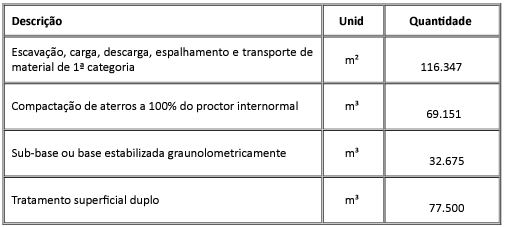 CAPACIDADE OPERACIONAL:  COMPROVAÇÃO DE APTIDÃO DE DESEMPENHO TÉCNICO DA LICITANTE, através de atestado(s) ou certidão(ões), fornecidos por pessoa de direito público ou privado, comprovando ter executado serviços de terraplenagem, drenagem e pavimentação, nos serviços a seguir discriminados, nas quantidades mínimas, referentes a parcela de maior relevância técnica ou econômica conforme projeto executivo e orçamento.CAPACIDADE OPERACIONAL:  COMPROVAÇÃO DE APTIDÃO DE DESEMPENHO TÉCNICO DA LICITANTE, através de atestado(s) ou certidão(ões), fornecidos por pessoa de direito público ou privado, comprovando ter executado serviços de terraplenagem, drenagem e pavimentação, nos serviços a seguir discriminados, nas quantidades mínimas, referentes a parcela de maior relevância técnica ou econômica conforme projeto executivo e orçamento.CAPACIDADE OPERACIONAL:  COMPROVAÇÃO DE APTIDÃO DE DESEMPENHO TÉCNICO DA LICITANTE, através de atestado(s) ou certidão(ões), fornecidos por pessoa de direito público ou privado, comprovando ter executado serviços de terraplenagem, drenagem e pavimentação, nos serviços a seguir discriminados, nas quantidades mínimas, referentes a parcela de maior relevância técnica ou econômica conforme projeto executivo e orçamento.ÍNDICES ECONÔMICOS: conforme edital. ÍNDICES ECONÔMICOS: conforme edital. ÍNDICES ECONÔMICOS: conforme edital. ÍNDICES ECONÔMICOS: conforme edital. OBSERVAÇÕES: A entrega dos envelopes previstos no subitem 1.1 do Edital, deverão ocorrer até o horário previsto para o início da sessão à CPL – Comissão Permanente de Licitação. A visita técnica ocorrerá nos dias 21/06/2022 e 22/06/2022, mediante agendamento. Informações complementares poderão ser obtidas pelo telefone 3235-1272 ou pelo site acima mencionado.ATESTADO DE VISITA - ANEXO V -  a ser fornecido pelo Engenheiro responsável da 5ª URG, Praça Engº Jaime T. Videira, 90, Bairro Centro, na cidade de Ubá -MG. Telefone: (32) 3301-6900.http://www.der.mg.gov.br/transparencia/licitacoes/regime-diferenciado-de-contratacao-2022/2037-licitacoes/regime-diferenciado-2022/2861-edital-049-2022 OBSERVAÇÕES: A entrega dos envelopes previstos no subitem 1.1 do Edital, deverão ocorrer até o horário previsto para o início da sessão à CPL – Comissão Permanente de Licitação. A visita técnica ocorrerá nos dias 21/06/2022 e 22/06/2022, mediante agendamento. Informações complementares poderão ser obtidas pelo telefone 3235-1272 ou pelo site acima mencionado.ATESTADO DE VISITA - ANEXO V -  a ser fornecido pelo Engenheiro responsável da 5ª URG, Praça Engº Jaime T. Videira, 90, Bairro Centro, na cidade de Ubá -MG. Telefone: (32) 3301-6900.http://www.der.mg.gov.br/transparencia/licitacoes/regime-diferenciado-de-contratacao-2022/2037-licitacoes/regime-diferenciado-2022/2861-edital-049-2022 OBSERVAÇÕES: A entrega dos envelopes previstos no subitem 1.1 do Edital, deverão ocorrer até o horário previsto para o início da sessão à CPL – Comissão Permanente de Licitação. A visita técnica ocorrerá nos dias 21/06/2022 e 22/06/2022, mediante agendamento. Informações complementares poderão ser obtidas pelo telefone 3235-1272 ou pelo site acima mencionado.ATESTADO DE VISITA - ANEXO V -  a ser fornecido pelo Engenheiro responsável da 5ª URG, Praça Engº Jaime T. Videira, 90, Bairro Centro, na cidade de Ubá -MG. Telefone: (32) 3301-6900.http://www.der.mg.gov.br/transparencia/licitacoes/regime-diferenciado-de-contratacao-2022/2037-licitacoes/regime-diferenciado-2022/2861-edital-049-2022 OBSERVAÇÕES: A entrega dos envelopes previstos no subitem 1.1 do Edital, deverão ocorrer até o horário previsto para o início da sessão à CPL – Comissão Permanente de Licitação. A visita técnica ocorrerá nos dias 21/06/2022 e 22/06/2022, mediante agendamento. Informações complementares poderão ser obtidas pelo telefone 3235-1272 ou pelo site acima mencionado.ATESTADO DE VISITA - ANEXO V -  a ser fornecido pelo Engenheiro responsável da 5ª URG, Praça Engº Jaime T. Videira, 90, Bairro Centro, na cidade de Ubá -MG. Telefone: (32) 3301-6900.http://www.der.mg.gov.br/transparencia/licitacoes/regime-diferenciado-de-contratacao-2022/2037-licitacoes/regime-diferenciado-2022/2861-edital-049-2022 